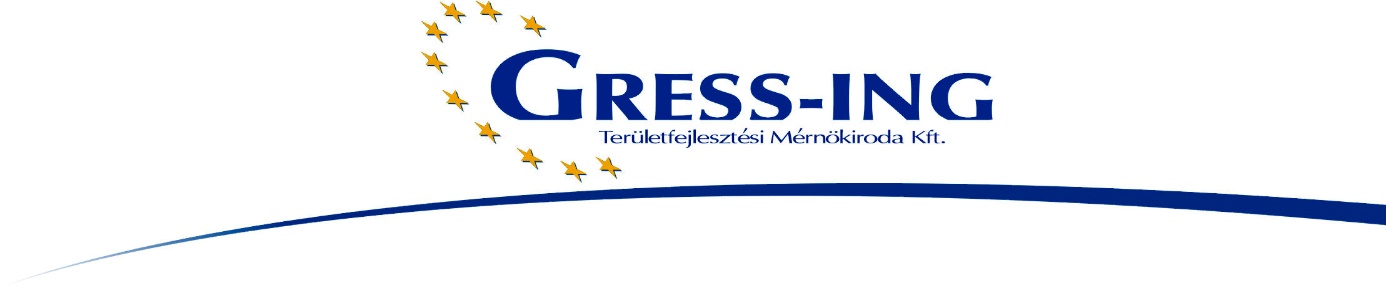 Ellenjegyzés:Dr. Papp Annamáriafelelős akkreditált közbeszerzési szaktanácsadólajstromszám: 00986GRESS-ING Kft.(székhely:1077 Budapest, Wesselényi utca 28.)„TOP-2.1.3-16-SO1-2017-00001 számon  Csapadékvíz-elvezető hálózat fejlesztése Balatonvilágoson című projekt  kivitelezési munkálatai vállalkozási szerződés keretében  ”tárgyban indított közbeszerzési eljárásEGYÉB KÖZBESZERZÉSI DOKUMENTumai(SEGÉDLET AZ AJÁNLAT ÖSSZEÁLLÍTÁSÁHOZ)A dokumentáció segédlet a Közbeszerzési törvényben előírt követelmények teljesítéséhez, de tartalma önmagában nem pótolja a törvényi előírásokat.EGYÉB KÖZBESZERZÉSI DOKUMENTUMOKAz egyéb közbeszerzési dokumentumok tartalma:1. kötet:	Útmutató az ajánlattevők részére2. kötet:	Szerződéstervezet3. kötet:	Műszaki leírás4. kötet:	Árazatlan költségvetés5. kötet:	TervekEGYÉB KÖZBESZERZÉSI DOKUMENTUMOK1. KÖTETÚTMUTATÓ AZ AJÁNLATTEVŐK RÉSZÉREAz ajánlatkérő - a megfelelő ajánlattétel elősegítése érdekében – dokumentációt készített. A dokumentáció tartalmazza az ajánlat elkészítésével kapcsolatban az ajánlattevők részére szükséges információkról szóló tájékoztatást, valamint az Ajánlat részeként benyújtandó – ajánlott – igazolások, nyilatkozatok jegyzékét és a nyilatkozatmintákat. A dokumentáció egyebek mellett tartalmazza a szerződéstervezetet.1.  ELŐZMÉNYEK, ÁLTALÁNOS INFORMÁCIÓKJelen közbeszerzési eljárás a közbeszerzésekről szóló 2015. évi CXLIII. tv. (továbbiakban: Kbt.) Harmadik rész 115. § szerinti, nemzeti értékhatárt elérő értékű közbeszerzési eljárás a nyílt eljárás szabályai szerint. Az eljárásban kizárólag az ajánlattételre felhívott gazdasági szereplők tehetnek ajánlatot. Az ajánlattételre felhívott gazdasági szereplők közösen nem tehetnek ajánlatot. Az ajánlattételre felhívott gazdasági szereplő jogosult közösen ajánlatot tenni olyan gazdasági szereplővel, amelynek az ajánlatkérő nem küldött ajánlattételi felhívást.A kizáró okokkal, a pénzügyi-gazdasági és műszaki-szakmai alkalmassági kritériumokkal kapcsolatos információkat az eljárást megindító felhívás (ajánlattételi felhívás) és az ajánlatkérési dokumentáció részletesen is tartalmazza.A Kbt. 57. § (2) bekezdése alapján az ajánlatkérő előírja, hogy a közbeszerzési dokumentumokat ajánlatonként legalább egy ajánlattevőnek, vagy az ajánlatban megnevezett alvállalkozónak elektronikus úton el kell érnie. Közös ajánlattétel esetében elegendő az egyik ajánlattevőnek vagy az ajánlatban megnevezett alvállalkozónak a közbeszerzési dokumentumokat elektronikus úton elérnie. A közbeszerzési dokumentumok nem átruházhatóak.Jelen dokumentum megnevezései: „egyéb közbeszerzési dokumentumok”, „dokumentáció”A dokumentáció önmagában nem pótolja a törvényi előírásokat.Felelős akkreditált közbeszerzési szaktanácsadó:Dr. Papp AnnamáriaGRESS-ING Kft.székhely: 1077 Budapest, Wesselényi utca 28.személyes ügyintézés helye:1063 Budapest, Bajnok utca 13.E-mail: jogio1@gressing.hu  Lajstromszám: 009862.  A MUNKÁK LEÍRÁSAA Munkák LeírásaAz Ajánlattevőknek a szerződés tárgyának egészére kell ajánlatot beadniuk.Jelen közbeszerzés tárgyát képező munkák részletes leírását a 3., 4. és 5. kötetek tartalmazzák.FinanszírozásAz ajánlattétel, a szerződéskötés és az ellenszolgáltatás kifizetésének pénzneme: HUF3.  Ajánlattétel3.1. RÉSZ-ÉS ALTERNATÍV AJÁNLATAjánlatkérő nem biztosítja részajánlat tételének lehetőségét az eljárást megindító felhívásban részletezett okokból. Az Ajánlattevő többváltozatú (alternatív) ajánlatot az eljárásban nem tehet.3.2. KÖZÖS AjánlattételTöbb ajánlattevő közösen is tehet ajánlatot.A közös ajánlattevők a szerződés teljesítéséért az ajánlatkérő felé egyetemlegesen felelnek. Az egy közös ajánlatot benyújtó gazdasági szereplő(k) személyében az eljárásban az ajánlattételi határidő lejárta után változás nem következhet be. 3.2.1. Közös Ajánlattevők nevében eljáró képviselő:A közös ajánlattevők kötelesek maguk közül egy, a közbeszerzési eljárásban a közös ajánlattevők nevében eljárni jogosult képviselőt (az egyik közös ajánlattevőt) megjelölni. A közös ajánlattevők képviseletében tett minden nyilatkozatnak egyértelműen tartalmaznia kell a közös ajánlattevők megjelölését (nevét, székhelyét).3.2.2. Egyéb szabályok:A Közbeszerzési Döntőbizottság a konzorciumok jog- és ügyfélképességével kapcsolatosan a következőkben ismertetett bírósági ítéletekre és döntőbizottsági joggyakorlatra hívta fel a közbeszerzési eljárásokban részt vevők figyelmét: A Fővárosi Ítélőtábla 3.Kf.27.267/2009/11. ítélete szerint a konzorciumoknak jogképességük, önálló jogalanyiságuk nincs, saját nevük alatt jogok szerzésére és kötelezettségek vállalására nem jogosultak. A konzorciumot polgári jogi szerződés hozza létre, a konzorciumi szerződés a szerződő felek között kötelmi jogviszonyt keletkeztet. A konzorciumi szerződéssel nem jön létre a szerződő felektől elkülönült jogi személy. Sem a Kbt., sem más jogszabály a konzorciumot jogalanyisággal, jogképességgel nem ruházza fel, ezért harmadik személyek felé szerződéses nyilatkozatot a tagok személyesen vagy képviselő útján tehetnek.Közös ajánlattétel esetén az ajánlathoz csatolni kell a közös ajánlatot tevő Ajánlattevők által kötött együttműködési megállapodást.Az együttműködési megállapodásnak tartalmaznia kell:a közös ajánlattevők nevét, székhelyét;a közös ajánlattevőket képviselő ajánlattevő megjelölését azzal, hogy a képviselő korlátozás nélkül jogosult valamennyi közös ajánlattevőt képviselni az ajánlatkérővel szemben jelen közbeszerzési eljárásban az ajánlatkérő által az ajánlattevő, illetve az ajánlattevő által az ajánlatkérő felé megteendő, illetve megtehető jognyilatkozatok tekintetében; továbbá a megállapodásban a közös ajánlattevőknek a képviselő tagot fel kell jogosítaniuk arra, hogy a közbeszerzési eljárás során nevükben nyilatkozatot tegyen, kötelezettséget vállaljon, a csatolandó dokumentumokat helyettük és nevükben aláírja (nyertesség esetén kötendő szerződés és az együttműködési megállapodás kivételével)a képviselő nevében aláíró természetes személy nevét és mellékletként csatolva aláírási címpéldányát vagy közjegyző által hitelesített aláírási mintáját.közös ajánlattevők nyilatkozatát arról, hogy az eljárást megindító felhívásban és a közbeszerzési dokumentumokban foglalt valamennyi formai és tartalmi követelmény, utasítás, kikötés és műszaki leírás gondos áttanulmányozását követően – a Kbt. 66. § (2) bekezdésében foglaltaknak megfelelően – az eljárást megindító felhívásban és a közbeszerzési dokumentumokban foglalt valamennyi feltételt megismerték, megértették és azokat a jelen nyilatkozattal elfogadják.Nyilatkozatot arról, hogy amennyiben nyertes ajánlattevőként kiválasztásra kerülnek a tárgyi közbeszerzési eljárás szerinti munkára vonatkozó szerződést megkötik és a szerződést az eljárást megindító felhívásban, a közbeszerzési dokumentumokban és a szerződéstervezetben foglaltaknak megfelelően, fenntartások és korlátozások nélkül a felolvasólapon megjelölt ajánlati árért teljesítik. valamennyi közös ajánlattevő nyilatkozatát arról, hogy egyetemleges felelősséget vállalnak a közbeszerzési eljárás eredményeként megkötendő szerződés teljesítésért;az ajánlat benyújtásának napján érvényes és hatályos, és hatálya, teljesítése, alkalmazhatósága vagy végrehajthatósága nem függ felfüggesztő (hatályba léptető), illetve bontó feltételtől.3.3 Alvállalkozók igénybevételeA Kbt. 3. § 2. pontja alapján alvállalkozó: az a gazdasági szereplő, aki (amely) a közbeszerzési eljárás eredményeként megkötött szerződés teljesítésében az ajánlattevő által bevontan közvetlenül vesz részt, kivéveazon gazdasági szereplőt, amely tevékenységét kizárólagos jog alapján végzi,a szerződés teljesítéséhez igénybe venni kívánt gyártót, forgalmazót, alkatrész- vagy alapanyag eladóját,építési beruházás esetén az építőanyag eladóját,Fentiek értelmében alvállalkozónak minősülnek mindazon gazdasági szereplők, akik a Ptk. szerinti vállalkozási jogviszonyban állnak az ajánlattevővel, továbbá azok is, amelyekkel a nyertes ajánlattevő megbízási jogviszonyt létesít - akár tartós jogviszonyban állnak egymással, akár kifejezetten a közbeszerzési szerződés teljesítése érdekében köttetik a szerződés, amennyiben a gazdasági szereplő az ajánlattevő által bevontan, közvetlenül részt vesz a megkötendő szerződés teljesítésében. 3.4 Az alkalmasság igazolásában részt vevő szervezetJelen eljárásban nem releváns tekintettel arra, hogy ajánlatkérő nem ír elő alkalmassági követelménynek való megfelelést. 4.	AZ AJÁNLATOK ÉRVÉNYESSÉGEAz ajánlattevőnek az eljárást megindító felhívásban és a közbeszerzési dokumentumokban meghatározott tartalmi és formai követelményeknek megfelelően kell ajánlatát elkészítenie és benyújtania.A hiánypótlásokat, árindokolásokat és felvilágosítás kérésre adott válaszokat az ajánlattal megegyező formai követelmények szerint kell az Ajánlattevőknek benyújtaniuk.5.	AJÁNLAT BEADÁSA ELŐTTI HELYSZÍNI BEJÁRÁS, AJÁNLATTEVŐI KÉRDÉSEK BENYÚJTÁSA – TOVÁBBI TÁJÉKOZTATÁS KÉRÉSE5.1.Helyszíni bejárás Az ajánlatkészítési időszakban az Ajánlatkérő helyszíni bejárást nem szervez az Ajánlattevők számára.Az Ajánlattevő kötelessége, hogy megtegye a szükséges intézkedéseket minden olyan információ beszerzésére, amely számára az ajánlat elkészítéséhez szükséges, beleértve az építési beruházás helyszínének még alaposabb megismerését is. Amennyiben az Ajánlattevő elmulasztja a körülmények részletes megismerését, az semmiképpen nem mentesíti azon kötelezettségek és felelősségek alól, amelyek ezekből fakadnak.5.2. KonzultációAz ajánlatkészítési időszakban az Ajánlatkérő konzultációt nem szervez.5.3. Kiegészítő tájékoztatás (Ajánlattevői kérdések)5.3.1. Kapcsolattartás formai előírásaiAz ajánlatkérő és a gazdasági szereplők (ideértve azon gazdasági szereplőt is, aki érdeklődését az eljárás iránt az ajánlatkérőnél jelezte) között minden nyilatkozattétel írásban történik.Ajánlatkérő kéri Ajánlattevőket, hogy kérdéseiket, a kérdés feltételére irányadó határidő lejártáig elektronikusan szerkeszthető MS Word formátumban is szíveskedjenek továbbítani a jogio1@gressing.hu e-mail címre, az elektronikus levél tárgyában feltüntetve az eljárás megnevezését.A kiegészítő tájékoztatással kapcsolatos levelezésnél Ajánlatkérő az összefoglaló tájékoztatás alapján benyújtott jelentkezésen megadott nevet, faxszámot és e-mail címet veszi figyelembe.5.3.2. Kérdések feltételeBármely gazdasági szereplő, aki az adott közbeszerzési eljárásban ajánlattevő lehet - a megfelelő ajánlattétel érdekében - az eljárást megindító felhívásban, valamint a dokumentációban foglaltakkal kapcsolatban írásban kiegészítő (értelmező) tájékoztatást kérhet az ajánlatkérőtől.Az Ajánlattevőknek kiegészítő tájékoztatás iránti igényeiket (a továbbiakban: kérdések) írásban kell benyújtaniuk (személyesen, vagy e-mail útján) az eljárást megindító felhívásban megadott helyen, e-mail címen. Az egyéb helyen benyújtott vagy más e-mail címre megküldött kérdést Ajánlatkérő nem veszi figyelembe. Az Ajánlattevő felelőssége, hogy az ilyen kérdések idejében megérkezzenek az Ajánlatkérőhöz. 5.3.3. Válasz megadásaAjánlatkérő a kiegészítő tájékoztatást az ajánlattételi határidő lejárta előtt ésszerű időben adja meg. Ajánlatkérő fenntartja annak a jogát, hogy bizonyos kérdéscsoportokat a következetes válaszadás, nyomon követhetőség és megfelelő tájékoztatás érdekében együtt válaszoljon meg.Ajánlatkérő a Kbt. 114. § (6) bekezdése vonatkozásában a kiegészítő tájékoztatás esetében ésszerű időnek tekinti az ajánlattételi határidő lejártát megelőző második munkanapot (tájékoztatás megküldésére), feltéve, hogy a kérdések és kérések az ajánlattételi határidő lejártát megelőző negyedik munkanapig megérkeznek ajánlatkérőhöz.Az Ajánlattevők kizárólagos felelőssége, hogy gondosan megvizsgálják a dokumentációt, kérdéseiket lehetőleg az ajánlatkérő számára a Kbt-ben előírt válaszadási határidőkre tekintettel tegyék fel.6. AJÁNLATTÉTELI HATÁRIDŐ, ajánlattételi felhívás, Közbeszerzési dokumentumok módosítása, az ajánlattételi felhívás visszavonásaAz ajánlattételi határidő, az ajánlattételi felhívás vagy a közbeszerzési dokumentumok módosítására, valamint az ajánlattételi felhívás visszavonására a Kbt. 113. § (4) bekezdésének rendelkezései az irányadóak.7. Az Ajánlatra vonatkozó formai- és tartalmi követelményekÁltalános elvekA Kbt. 66. § alapján az ajánlatot a gazdasági szereplőnek a közbeszerzési dokumentumokban meghatározott tartalmi és formai követelményeknek megfelelően kell elkészítenie és benyújtania.Az ajánlattevő az ajánlattételi határidő lejártáig új ajánlat benyújtásával módosíthatja az ajánlatát, a Kbt. 55. § (7) bekezdése alapján. Ebben az esetben az elsőként benyújtott ajánlatot visszavontnak kell tekinteni.Jelen dokumentáció I. kötete számos mintát tartalmaz, melyeket Ajánlatkérő állított össze. Ajánlattevők számára a minták alkalmazása csak ajánlott, nem kötelező. Ajánlatkérő ugyanakkor felhívja Ajánlattevők figyelmét arra, hogy a minták az ajánlattétel megkönnyítése mellett a bírálat gyorsítását is szolgálják. Amennyiben Ajánlattevő más mintákat kíván alkalmazni, azok adattartalmának teljességéért, az előírásoknak való megfelelőségéért Ajánlattevő felel. Ajánlatkérő közös ajánlattétel esetére külön mintákat készített.Az eljárás nyelveA jelen közbeszerzési eljárás hivatalos nyelve a magyar. A közbeszerzési eljárás során megkötött szerződés teljesítése során a hivatalos nyelv a magyar. Az Ajánlatkérési dokumentáció és annak kötetei magyar nyelven lettek elkészítve és az ajánlattevők részére biztosítva. Az eljárás során minden iratot, levelet és tájékoztatást magyar nyelven kell kérni, illetve megadni. Amennyiben bármely alkalmasságot igazoló dokumentum nem magyar nyelven kerül benyújtásra, úgy szükséges csatolni azok magyar nyelvű fordítását is. Az eredetileg idegen nyelven készült dokumentumokat hiteles magyar nyelvű vagy szakfordító vagy szakfordító lektor által készített fordítással kell benyújtani. Ajánlatkérő elfogadja a Kbt 47. § (2) bekezdése szerinti ajánlattevői felelős fordítást is. Amennyiben Ajánlattevő által készített felelős fordításban kerül az eredetileg idegen nyelven készült dokumentum benyújtásra, Ajánlattevőnek csatolnia kell a mellékelt minta szerinti nyilatkozatát arról, hogy a magyar fordítás megfelel az idegen nyelven csatolt dokumentumnak.Amennyiben Ajánlattevő az eredetileg idegen nyelven készült dokumentumokat hiteles magyar nyelvű fordításban kívánja benyújtani, az 1991. évi XLI. tv., valamint 24/1986. (VI.26.) MT rendelet az irányadóak.7.1. Az ajánlattal szembeni formai követelményekAz ajánlat eredeti példányát zsinórral, lapozhatóan össze kell fűzni, a csomót matricával az ajánlat első vagy hátsó lapjához rögzíteni.Az ajánlat oldalszámozása eggyel kezdődjön és oldalanként növekedjen. Elegendő a szöveget vagy számokat vagy képet tartalmazó oldalakat számozni, az üres oldalakat nem kell, de lehet. A címlapot és hátlapot (ha vannak) nem kell, de lehet számozni. Az ajánlatban lévő, minden dokumentumot (nyilatkozatot) a végén alá kell írnia az adott gazdálkodó szervezetnél erre jogosult(ak)nak vagy olyan személynek, vagy személyeknek aki(k) erre a jogosult személy(ek)től írásos felhatalmazást kaptak.Az ajánlat minden olyan oldalát, amelyen - az ajánlat beadása előtt - módosítást hajtottak végre, az adott dokumentumot aláíró személynek vagy személyeknek a módosításnál is kézjeggyel (szignóval) kell ellátni.A Kbt. 47. § (2) bekezdése értelmében ahol e törvény vagy a felhatalmazása alapján megalkotott külön jogszabály alapján az ajánlatkérő a közbeszerzési eljárás során valamely dokumentum benyújtását írja elő, a dokumentum - ha jogszabály eltérően nem rendelkezik – egyszerű másolatban is benyújtható.Azonban a Kbt. 47. § (2) bekezdése alapján az ajánlat 68. § (2) bekezdése szerint benyújtott egy eredeti példányának a Kbt. 66. § (2) bekezdése szerinti nyilatkozat eredeti aláírt példányát kell tartalmaznia.7.2. Az ajánlattal szembeni tartalmi követelmények7.2.1. FelolvasólapAz ajánlatnak Felolvasólapot kell tartalmaznia, amelyen szerepelnek az alábbi adatok:Kötelező adattartalom:Közbeszerzési eljárás megnevezéseAjánlattevő neve, székhelyeKözös ajánlattétel esetén az egyes ajánlattevők nevét és székhelyét, valamint a közös ajánlattevőket képviselő tagot is fel kell tüntetni!)Telefon/telefaxszámaE-mail címeKapcsolattartó személy (közös ajánlattétel esetén aláírásra felhatalmazott) neve, telefon/telefaxszámaEgyösszegű nettó ajánlati ár (nettó Ft)Rendelkezik-e a teljesítésbe bevonni kívánt legalább 1 fő olyan szakemberrel, aki csapadékvíz-elvezető hálózat fejlesztése  kivitelezési munkálatainak irányításában szerzett tapasztalattal rendelkezik (igen/nem)Hátrányos helyzetű személyek alkalmazása (fő)   (a kötelező  minimum 6 fő felett )Felolvasólap A melléklet:Ajánlattevőnek a megajánlás alátámasztására az ajánlathoz csatolnia kell egy cégszerűen aláírt nyilatkozatot, melyben meg kell jelölnie az adott értékelési részszempont tekintetében igénybe venni kívánt szakembert, annak releváns szakmai tapasztalatát az alábbi tartalommal:1. szakember neve;2. szakember jelenlegi munkahelye neve és címe,3. szakember értékelésre kerülő tapasztalata:-	az építési beruházás (csapadékvíz-elvezető hálózat fejlesztése  építési projekt) megjelölése, melyben a szakember részt vett,-	az építési beruházás kapcsán a szakember által ellátott feladat, munkakör megjelölése, melyből az irányítási tapasztalat egyértelműen megállapítható.7.2.2. TartalomjegyzékAz ajánlatnak oldalszámozott tartalomjegyzéket kell tartalmaznia, mely alapján az ajánlatban szereplő dokumentumok a tartalomjegyzékben megjelölt oldalszám alapján megtalálhatóak.7.3. Ajánlattevői nyilatkozat(ok)7.3.1. Az ajánlatnak tartalmaznia kell különösen az ajánlattevő kifejezett nyilatkozatát az ajánlattételi felhívás feltételeire, a szerződés megkötésére és teljesítésére, valamint a kért ellenszolgáltatásra vonatkozóan. [Kbt. 66. § (2) bekezdés]. A Kbt. 47. § (2) bekezdése alapján az ajánlat 68. § (2) bekezdése szerint benyújtott egy eredeti példányának a Kbt. 66. § (2) bekezdése szerinti nyilatkozat eredeti aláírt példányát kell tartalmaznia.7.3.2. Az ajánlatban, az ajánlattevőnek az egyéb előírt dokumentumok benyújtása mellett nyilatkoznia kell arról, hogy a kis- és középvállalkozásokról, fejlődésük támogatásáról szóló törvény szerint mikro-, kis- vagy középvállalkozásnak minősül-e, illetve, ha nem tartozik a törvény hatálya alá [Kbt. 66. § (4) bekezdés].7.3.3. Ajánlattevőnek nyilatkoznia kell a felelős fordításról (adott esetben) a mellékelt minta szerint.7.3.4. Ajánlattevőnek a Kbt. 134. § (5) bekezdése alapján nyilatkoznia kell a 134. § (4) bekezdése szerinti biztosíték  (teljesítési és jótállási biztosíték) határidőben történő rendelkezésre bocsátásáról.  7.3.5. Ajánlattevőnek nyilatkoznia kell a Kbt. 66. § (6) bekezdése vonatkozásában.7.3.6. Közös ajánlattétel esetén: együttműködési megállapodás, valamint a 7.3.1-7.3.5 pont szerinti nyilatkozatok.7.4. Kizáró okok fenn nem állásának igazolásaAz ajánlattevőnek ajánlatában a 321/2015 (X.30.) Korm. rendelet 17.§ (1) bekezdése szerint nyilatkozatot kell benyújtania arról, hogy nem tartozik a Kbt. 62. § (1) bekezdés g)-k), m) és q) pontja szerinti kizáró okok hatálya alá, valamint a Kbt. 62. § (1) bekezdés k) pont kb) pontját a 8. § i) pont ib) alpontja és a 10. § g) pont gb) alpontjában foglaltak szerint kell igazolnia. Az egységes európai közbeszerzési dokumentum nem alkalmazandó, azonban az ajánlatkérő köteles elfogadni, ha az ajánlattevő a 321/2015 (X.30.) Korm. rendelet 7. § szerinti - korábbi közbeszerzési eljárásban felhasznált - egységes európai közbeszerzési dokumentumot nyújt be, feltéve, hogy az abban foglalt információk megfelelnek a valóságnak, és tartalmazzák az ajánlatkérő által a kizáró okok és az alkalmasság igazolása tekintetében megkövetelt információkat. Az egységes európai közbeszerzési dokumentumban foglalt információk valóságtartalmáért az ajánlattevő felel.A 321/2015 (X.30.) Korm. rendelet 17.§ (2) bekezdése szerint az alvállalkozó és adott esetben az alkalmasság igazolásában résztvevő más szervezet vonatkozásában az ajánlattevő nyilatkozatot köteles benyújtani arról, hogy az érintett gazdasági szereplők vonatkozásában nem állnak fenn az eljárásban előírt kizáró okok.7.5. A szerződés teljesítésére való alkalmasság igazolásaAjánlatkérő a Kbt. 115. § (2) bekezdésének második mondata alapján nem ír elő alkalmassági követelményt jelen közbeszerzési eljárásban.7.6. Ajánlattevői nyilatkozat az alkalmasság igazolásában részt vevő szervezetek megjelölésérőlJelen eljárásban nem releváns tekintettel arra, hogy ajánlatkérő nem ír elő alkalmassági követelménynek való megfelelést. 7.7. Aláírási címpéldány / közjegyző által hitelesített nyilatkozat / meghatalmazásAz ajánlat részeként csatolni kell az ajánlattevő törvényes képviselőjeként aláíró személy aláírási címpéldányának vagy a cégnyilvánosságról, a bírósági eljárásról és a végelszámolásról szóló 2006. évi V. tv. 9.§ (3) bekezdése előírásainak megfelelően ügyvéd által készített és ellenjegyzett aláírás-minta eredeti vagy másolati példányát. Nem cégformában működő ajánlattevő esetében az ajánlathoz csatolni kell közjegyző által hitelesített aláírási minta eredeti vagy egyszerű másolati példányát. A cégkivonatban nem szereplő kötelezettségvállaló(k) esetében csatolni kell a cégjegyzésre jogosult személytől származó, az ajánlat aláírására vonatkozó (a meghatalmazó és a meghatalmazott aláírását is tartalmazó) teljes bizonyító erejű magánokiratba foglalt meghatalmazást.7.8. Nyilatkozat folyamatban lévő változásbejegyzésről, valamint változásbejegyzési kérelem (mellékletek nélkül) és a kérelem beérkezéséről szóló cégbírósági igazolásAjánlatkérő előírja, hogy folyamatban lévő változásbejegyzési eljárás esetén ajánlattevő csatolja - az erről szól nyilatkozat mellett - az ajánlathoz a cégbírósághoz benyújtott változásbejegyzési kérelmet (mellékletek nélkül) és a kérelem beérkezéséről szóló cégbírósági igazolást. Amennyiben nincs folyamatban változásbejegyzési eljárás, úgy kérjük az erre vonatkozó nemleges nyilatkozat csatolását.7.9. Ajánlati biztosítékAz ajánlatkérő az eljárásban való részvételt nem köti ajánlati biztosíték rendelkezésre bocsátásához.7.10. Üzleti titokA gazdasági szereplő az ajánlatban, hiánypótlásban, felvilágosításban, valamint a 72. § szerinti indokolásban elkülönített módon elhelyezett, üzleti titkot (ideértve a védett ismeretet is) [Ptk. 2:47. §] tartalmazó iratok nyilvánosságra hozatalát megtilthatja. Az üzleti titkot tartalmazó irat kizárólag olyan információkat tartalmazhat, amelyek nyilvánosságra hozatala a gazdasági szereplő üzleti tevékenysége szempontjából aránytalan sérelmet okozna. A gazdasági szereplő az üzleti titkot tartalmazó, elkülönített irathoz indokolást köteles csatolni, amelyben részletesen alátámasztja, hogy az adott információ vagy adat nyilvánosságra hozatala miért és milyen módon okozna számára aránytalan sérelmet. A gazdasági szereplő által adott indokolás nem megfelelő, amennyiben az általánosság szintjén kerül megfogalmazásra.A fentiek alkalmazásában a gazdasági szereplő nem nyilváníthatja üzleti titoknak különösena) azokat az információkat, adatokat, amelyek elektronikus, hatósági vagy egyéb nyilvántartásból bárki számára megismerhetők,b) az információs önrendelkezési jogról és az információszabadságról szóló 2011. évi CXII. törvény 27. § (3) bekezdése szerinti közérdekből nyilvános adatokat,c) az ajánlattevő által az alkalmasság igazolása körében bemutatottca) korábban teljesített közbeszerzési szerződések, illetve e törvény szerinti építés- vagy szolgáltatási koncessziók megkötésére, tartalmára és teljesítésére vonatkozó információkat és adatokat,cb) gépekre, eszközökre, berendezésekre, szakemberekre, tanúsítványokra, címkékre vonatkozó információkat és adatokat,d) az ajánlatban meghatározott áruk, építési beruházások, szolgáltatások leírását, ide nem értve a leírásnak azt a jól meghatározható elemét, amely tekintetében a Kbt. 44. § (1) bekezdésben meghatározott feltételek az ajánlattevő által igazoltan fennállnak,e) ha az ajánlatkérő annak benyújtását kéri, az ajánlattevő szakmai ajánlatát, ide nem értve a szakmai ajánlatnak azt a jól meghatározható elemét, amely tekintetében a Kbt. 44. § (1) bekezdésben meghatározott feltételek az ajánlattevő által igazoltan fennállnak és a Kbt. 44. § (3) bekezdés alapján nincs akadálya az üzleti titokká nyilvánításnak. A gazdasági szereplő nem tilthatja meg nevének, címének (székhelyének, lakóhelyének), valamint olyan ténynek, információnak, megoldásnak vagy adatnak (a továbbiakban együtt: adat) a nyilvánosságra hozatalát, amely a Kbt. 76. § szerinti értékelési szempont alapján értékelésre kerül, de az ezek alapjául szolgáló - a Kbt. 44. § (2) bekezdés hatálya alá nem tartozó - részinformációk, alapadatok (így különösen az árazott költségvetés) nyilvánosságra hozatalát megtilthatja.Ha a gazdasági szereplő meghatározott információk, adatok üzleti titokká nyilvánítása során a Kbt. 44. § (1)-(3) bekezdésben foglaltakat nem tartotta be, az ajánlatkérő hiánypótlás keretében köteles felhívni az érintett gazdasági szereplőt a megfelelő tartalmú dokumentum benyújtására.8. Ajánlati ár meghatározásánál figyelembe veendő tényezők, körülményekAz ajánlati árat a dokumentációban rögzítettek szerint kell kialakítani. Az Ajánlattevőnek a dokumentáció teljes anyagát részletesen át kell vizsgálnia, hogy ajánlatát teljes felelősséggel tehesse meg.Az árnak tartalmazni kell továbbá az építési beruházással összefüggésben felmerülő minden közterhet, adót (kivéve általános forgalmi adó), vámot és egyéb illetéket, általános költséget, hasznot és a nyertes ajánlattevőnél felmerülő bármely kiadást. Az árakat a szolgáltatás időtartamát figyelembe vevő prognosztizált áron kell az Ajánlattevőnek meghatároznia. A szolgáltatás megvalósítása során bekövetkező árváltozásokat a nyertes ajánlattevő utólag nem érvényesítheti. Az árváltozások várható mértékét a szolgáltatás időtartamára az Ajánlattevőnek kell megbecsülnie, és azt be kell építeni az ajánlati árba. Az ár sem nyersanyag, energia, üzemanyag, vagy egyéb árváltozással, sem egyéb indokkal egyoldalúan nem módosítható. A megajánlott árat egyértelmű formában úgy kell megadni, hogy annak megállapításához további matematikai számítás elvégzésére már ne legyen szükség. A beszerzésre kizárólag egyösszegű árajánlat adható meg, ajánlattevő részéről semmilyen árklauzula nem kerül elfogadásra. Ajánlati árként feltételhez nem kötött, egy számmal meghatározott ár adható meg. Többváltozatú ár nem adható, különösképpen nem adható olyan többváltozatú ár, amely egyéb szempontok függvényében képzett. Az árat egész forintra kerekítve kell megadni. Amennyiben az ár nem egész forintra kerekítve kerül megadásra, úgy ajánlatkérő számítási hiba javítása keretében elvégzi a kerekítési műveletet. Az árazatlan költségvetés kitöltése során az alábbiak figyelembevételét kéri ajánlatkérő: Ajánlattevőnek valamennyi tétel vonatkozásában meg kell adni az adott tétel egységárát pozitív egész számban .A költségvetés egységáraiból az ajánlatkérő által beállított képlet automatikusan kiszámolja az adott tétel árát az egységár és a mennyiség szorzataként .Ajánlattevők csak az egységár megadása körében módosíthatják az árazatlan költségvetést, egyéb módosítást nem eszközölhetnek, így különösen nem változtathatják meg az egyes tételek megnevezését, valamint azok mennyiségét és mennyiségi egységét.Ajánlattevőknek az árazatlan költségvetés  _Záradék_ nevű excel  táblázatában látható  Költségvetési főösszesítő táblázat  „ Áfa vetítési alap ” elnevezésű cellájában szereplő értéket  kell a Felolvasólapon feltüntetni egyösszegű nettó ajánlati árként.               Az elvégzett munkák ellenértéke is kizárólag forintban kerül kifizetésre.A kitöltött, árazott költségvetés kinyomtatást követően csatolandó a papír alapú ajánlathoz, valamint szerkeszthető excel formátumban csatolandó az ajánlat elektronikus példányához! 9. TELJESSÉG ÉS PONTOSSÁGAz Ajánlattevőnek teljes körű ajánlatot kell adnia az építési beruházás megvalósítására. Az Ajánlatkérő nem fogad el semmiféle kifogást azon az alapon, hogy az Ajánlattevő elmulasztotta az ajánlatkérési dokumentáció valamely részének átvételét.Az Ajánlattevő kötelessége, hogy meggyőződjön az ajánlatkérési dokumentáció és az Ajánlatkérő által a szolgáltatással kapcsolatban nyújtott bármilyen információ pontosságáról.10. ERŐFORRÁSOK, ANYAGOK, SZOLGÁLTATÁSOK EREDETEAz Ajánlattevő kötelessége, hogy biztosítson a szerződés teljesítése érdekében minden szükséges erőforrást. Különös figyelmet kell fordítani a munkaerő alkalmazási feltételeire, és az ezzel kapcsolatos érvényes szabályozásokat, jogszabályokat kötelezően be kell tartani.11. JOGI- ÉS MŰSZAKI SZABÁLYOZÁSA szolgáltatás nyújtására kötendő szerződés odaítélésére lefolytatott közbeszerzési eljárás a közbeszerzésekről szóló 2015. évi CXLIII. törvény (Kbt.) alapján kerül lebonyolításra.Az Ajánlatkérő feltételezi, hogy Ajánlattevő ismeri a szükséges törvényi, rendeleti és szabályozási forrásanyagot, amely az adott időben Magyarország területén hatályban van, és valamilyen formában befolyásolja, vagy irányíthatja a nyertes ajánlattevő tevékenységét a szerződés végrehajtása közben, vagy azzal kapcsolatban. Az Ajánlattevő ajánlatának benyújtásával elismeri, hogy tisztában van az érvényben lévő jogszabályokkal, műszaki szabályozásokkal.12. Az Ajánlattételi szakaszban felmerült költségekMinden költség, amely az ajánlat elkészítésével és benyújtásával függ össze, az Ajánlattevőt terheli. Az Ajánlatkérő nem felel, és nem fizet olyan kiadásokért és veszteségekért, amelyek a helyszíni bejárással, a helyszín vizsgálatával és az ajánlat elkészítésével kapcsolatban az Ajánlattevő részéről felmerülhetnek.Az Ajánlattevőnek nincs joga az Ajánlatkérőtől az ajánlat kidolgozásával kapcsolatos költségei visszatérítését kérni. Még akkor sem, ha az Ajánlatkérő visszavonja az eljárást megindító felhívást vagy eredménytelenné nyilvánítja az eljárást.13. A KBT. 73. § (5) bekezdés SZERINTI TÁJÉKOZTATÁSAjánlatkérő a Kbt. 73. § (5) bekezdése szerinti tájékoztatást az alábbiakban adja meg:Ajánlattevő tájékoztatást továbbá a következő szervezetektől kaphat:Ajánlatkérő felhívja figyelmet az alábbiakra.Az Államreform II. programhoz illeszkedve a Nemzeti Munkaügyi Hivatal (NMH) feladatköreit 2015. január 1-től részben a Nemzetgazdasági Minisztérium, részben Országos Tisztifőorvosi Hivatal vette át.Az NMH megszűnésével a foglalkozás-egészségügyi, illetve a munkahigiénés szakterületet az Országos Tisztifőorvosi Hivatalnál, míg a munkavédelmi- és foglalkoztatási szakterület a Nemzetgazdasági Minisztérium apparátusában kap helyet. A képzési terület a szaktárca új háttérintézményéhez, a Nemzeti Szakképzési és Felnőttképzési Hivatalhoz kerül. A munkaerő-közvetítéssel összefüggő jogköröket továbbra is a megyei munkaügyi központok és járási kirendeltségek gyakorolják, míg a közfoglalkoztatáshoz kapcsolódó feladatokat már korábban a Belügyminisztérium vette át.Az ajánlattevő megfelelő tájékoztatást az alábbi szervezetektől kaphat:Munkavédelmi és foglalkoztatási szakterület:Nemzetgazdasági Minisztérium 
Munkafelügyeleti Főosztály
Foglalkoztatás-felügyeleti Főosztály
Postacím: 1369 Budapest, Pf.: 481.Telefon: (06 1) (1) 896-3002
Fax: (06 1) 795-0884Valamint a fővárosi és megyei kormányhivatalok munkavédelmi és munkaügyi szakigazgatási szerveiAdózás: Nemzeti Adó- és Vámhivatal Központi Hivatal Cím: 1054 Budapest, Széchenyi u. 2. Telefon: +36-1-428-5100 Fax: +36-1-428-5382. Kék szám (mobilhálózatból is hívható): 06-40/42-42-42 Környezetvédelem: Országos Környezetvédelmi, Természetvédelmi és Vízügyi Főfelügyelőség 1016 Budapest, Mészáros u. 58/a. 1539 Budapest, Pf. 675. Tel.: 1/2249-100 Fax: 1/2249-262 Honlap: www.orszagoszoldhatosag.gov.hu Egészségvédelem: Országos Tisztifőorvosi Hivatal Cím: 1097 Budapest, Albert Flórián u. 2-6.Levelezési cím: 1437 Budapest, Pf. 839. Központi telefonszám: 06-1-476-1100 Központi faxszám: 06-1-476-1390 Fogyatékossággal élők esélyegyenlősége: Emberi Erőforrások Minisztériuma, Társadalmi Felzárkózásért Felelős Államtitkárság Székhely: 1054 Budapest, Báthory u. 10. Telefonszám: 06-1-795-54-78 e-mail: tarsadalmifelzarkozas@emmi.gov.hu14. AZ AJÁNLATOK, HIÁNYPÓTLÁSOK BENYÚJTÁSA Ajánlattevő kizárólagos felelőssége, hogy ajánlata megfelelő csomagolásban, példányszámban és időben kerüljön benyújtásra. Az ajánlatot írásban és zártan, az eljárást megindító felhívásban megadott címre közvetlenül vagy postai úton kell benyújtani az ajánlattételi határidő lejártáig. Az eljárást megindító felhívásban megjelölt helyszínen kívül (pl. központi iktatóban, portaszolgálatnál, stb.) benyújtott ajánlatok beérkezéséért az ajánlatkérő nem vállal felelősséget. Határidőben benyújtott az ajánlat, ha azt legkésőbb a határidő lejártának időpontjában a benyújtás helyeként megjelölt irodában az ajánlatkérő munkatársának átadják.Az ajánlatot 1 db papír alapú és 1 db a papír alapú ajánlattal mindenben megegyező elektronikus másolati példányban kell benyújtani. Az elektronikus példányokat CD-n, DVD-n, vagy pendrive-on kell benyújtani. Az elektronikus adathordozónak a teljes ajánlatot elektronikusan megjeleníthető formátumban (.tif, vagy .jpeg, vagy .pdf) kell tartalmaznia egy vagy több file-ban. Ajánlatkérő az ajánlatok nyomtatott formáját ellenőrzi, amennyiben az eredeti illetve az elektronikus adathordozón beadott ajánlat között eltérés van, úgy az ajánlat az eredeti nyomtatott példány szerint kerül értékelésre, Ajánlatkérő azt tekinti irányadónak.A csomagolásra rá kell írni: „TOP-2.1.3-16-SO1-2017-00001 számon  Csapadékvíz-elvezető hálózat fejlesztése Balatonvilágoson című projekt  kivitelezési munkálatai vállalkozási szerződés keretében    ” - Ajánlat. Ajánlattételi határidő előtt nem bontható fel!Az ajánlatok benyújtásának címe: GRESS-ING Kft., 1063 Budapest, Bajnok utca 13. Fsz recepcióAz ajánlatok átvételét az Ajánlatkérő (vagy képviselője) által aláírt átvételi elismervény igazolja. Az ajánlatok benyújtásának határidejét az eljárást megindító felhívás tartalmazza.Az ajánlat benyújtásának szabályai a hiánypótlások benyújtására is irányadóak.17. AZ AJÁNLATOK FELBONTÁSA Az ajánlat, illetve az azzal kapcsolatos postai küldemények elvesztéséből eredő kockázat az ajánlattevőt terheli. Amennyiben az ajánlat az ajánlattételi határidőnél később érkezik meg az ajánlatkérőhöz, úgy azt az ajánlatkérő érvénytelennek nyilvánítja (a késedelem okának és felelősének vizsgálata nélkül). Az ajánlatkérő ezen ajánlatokat öt évig megőrzi.Az ajánlat az ajánlattételi határidő lejártával azonos időpontban kerül felbontásra.Az bontása során a Kbt. 68. § -a szerinti eljárási cselekményekre kerül sor. Amennyiben az ajánlat esetleges visszavonásról szóló értesítés megfelelő időben megérkezett ajánlatkérőhöz, az ajánlat nem kerül felbontásra. Az ajánlattételi határidő lejártát követően benyújtott (beérkezett) ajánlatokat az ajánlatkérő érvénytelenné nyilvánítja [Kbt. 73. § (1) bek. a) pontja].18. AJÁNLATI KÖTÖTTSÉGAz ajánlati kötöttség az ajánlattételi határidő lejártától számított 60 (hatvan) napig tart. Az ajánlatkérő az ajánlatokat a lehető legrövidebb időn belül köteles elbírálni.Ha az ajánlatkérő az elbírálást nem tudja olyan időtartam alatt elvégezni, hogy az ajánlattevőknek az eljárást lezáró döntésről való értesítésére az ajánlati kötöttség fennállása alatt sor kerüljön, felkérheti az ajánlattevőket ajánlataiknak meghatározott időpontig történő további fenntartására, az ajánlati kötöttség kiterjesztése azonban nem haladhatja meg az ajánlati kötöttség lejártának eredeti időpontjától számított hatvan napot. Ha az ajánlattevő az ajánlatkérő által megadott határidőben nem nyilatkozik, úgy kell tekinteni, hogy ajánlatát az ajánlatkérő által megjelölt időpontig fenntartja. Ha valamelyik ajánlattevő az ajánlatát nem tartja fenn, az ajánlati kötöttség lejártának eredeti időpontját követően az eljárás további részében az értékelés során ajánlatát figyelmen kívül kell hagyni.Az ajánlatok elbírálásáról szóló írásbeli összegezésnek az ajánlattevők részére történt megküldése napjától a nyertes ajánlattevő és - a Kbt. 131. § (4) bekezdés szerinti esetben - a második legkedvezőbb ajánlatot tett ajánlattevő ajánlati kötöttsége további hatvan nappal meghosszabbodik.19. A kapcsolattartás formai előírása az értékelési szakaszbanAz ajánlatkérő és a gazdasági szereplők között minden nyilatkozattétel - ha a Kbt-ből más nem következik – írásban történik.Ahol a Kbt. az ajánlattevők értesítését írja elő (pl: bontási jegyzőkönyv kiküldése, írásbeli összegezés kiküldése), valamint a hiánypótlás [71. §], a felvilágosítás [71. §] és indokolás [72. §] kérése esetében a közös ajánlattevőknek szóló értesítését, tájékoztatását a kijelölt és az eljárni jogosult képviselőnek küldi meg.20. AZ AJÁNLATOK VIZSGÁLATA20.1. Hiánypótlás, felvilágosítás kérésÁltalános szabályokAz ajánlatkérő köteles az összes ajánlattevő számára azonos feltételekkel biztosítani a hiánypótlás lehetőségét, valamint az ajánlatban található, nem egyértelmű kijelentés, nyilatkozat, igazolás tartalmának tisztázása érdekében az ajánlattevőtől felvilágosítást kérni.A hiánypótlásra vagy a felvilágosítás nyújtására vonatkozó felszólítást az ajánlatkérő a többi ajánlattevő egyidejű értesítése mellett közvetlenül köteles az ajánlattevő részére megküldeni, megjelölve a határidőt, továbbá a hiánypótlási felhívásban a pótlandó hiányokat.A hiányok pótlása csak arra irányulhat, hogy az ajánlat megfeleljen a közbeszerzési dokumentumok vagy a jogszabályok előírásainak. A hiánypótlás során az ajánlatban szereplő iratokat - ideértve a Kbt. 69. § (4)-(5) bekezdése szerint benyújtandó dokumentumokat is - módosítani és kiegészíteni is lehet.Ha az ajánlatkérő megállapítja, hogy az ajánlattevő az alkalmasság igazolásához olyan gazdasági szereplő kapacitásaira támaszkodik, vagy olyan alvállalkozót nevezett meg, amely a Kbt. 62. § (1) bekezdés g)-h), k), m) és p) pontja szerinti, korábbi eljárásban tanúsított magatartás alapján a j) pontja szerinti vagy - ha az ajánlatkérő előírta - a 63. § szerinti kizáró ok hatálya alatt áll, a kizáró okkal érintett gazdasági szereplő kizárása mellett hiánypótlás keretében felhívja az ajánlattevőt a kizárt helyett szükség esetén más gazdasági szereplő megnevezésére.Amíg bármely ajánlattevő számára hiánypótlásra vagy felvilágosítás nyújtására – a hiánypótlásra vagy a felvilágosítás nyújtására vonatkozó felszólításban, illetve értesítésben megjelölt - határidő van folyamatban, az ajánlattevő pótolhat olyan hiányokat, amelyekre nézve az ajánlatkérő nem hívta fel hiánypótlásra.Az ajánlatkérő köteles újabb hiánypótlást elrendelni, ha a korábbi hiánypótlási felhívás(ok)ban nem szereplő hiányt észlelt. Ajánlatkérő kizárólag egy alkalommal rendel el újabb hiánypótlást arra vonatkozóan, ha a hiánypótlással az ajánlattevő az ajánlatban korábban nem szereplő gazdasági szereplőt von be az eljárásba, és e gazdasági szereplőre tekintettel lenne szükséges az újabb hiánypótlás.A hiánypótlás vagy a felvilágosítás megadása:a) nem járhat a Kbt. 2. § (1)-(3) és (5) bekezdésében foglalt alapelvek sérelmével ésb) az ajánlatban a beszerzés tárgyának jellemzőire, az ajánlattevő szerződéses kötelezettsége végrehajtásának módjára vagy a szerződés más feltételeire vonatkozó dokumentum tekintetében csak olyan nem jelentős, egyedi részletkérdésre vonatkozó hiba javítható vagy hiány pótolható, továbbá átalánydíjas szerződés esetén az árazott költségvetés (részletes árajánlat) valamely tétele és egységára pótolható, módosítható, kiegészíthető vagy törölhető, amelynek változása a teljes ajánlati árat vagy annak értékelés alá eső részösszegét és az ajánlattevők között az értékeléskor kialakuló sorrendet nem befolyásolja.A Kbt. 76. § (3) bekezdés b) pontja szerinti értékeléshez - amennyiben ilyen értékelési szempont az eljárást megindító felhívás szerint a jelen eljárásnak része - az ajánlatkérő által bemutatni kért szakemberek személye hiánypótlás keretében csak a Kbt.71.§ (4) bekezdésben foglalt esetben és csak úgy változhat, hogy a hiánypótlásban az értékeléskor figyelembe veendő minden releváns körülmény tekintetében a korábbival legalább egyenértékű szakember kerül bemutatásra. Ha a hiánypótlás során a korábbinál nagyobb tapasztalattal, magasabb képzettséggel rendelkező személy kerül bemutatásra, az ajánlatkérő az értékeléshez akkor is csak az általa pótolt szakember adatait veheti figyelembe, a hiánypótlás ilyenkor is csak az érvényessé tételt szolgálja, és nem eredményezi az értékeléskor figyelembe veendő tényezők változását. Ha a Kbt. 76. § (3) bekezdés b) pontja szerinti értékeléshez bemutatott szakemberekre vonatkozó, a felolvasólapon feltüntetett adat és az ajánlatban a szakemberre vonatkozóan csatolt dokumentum tartalma között ellentmondás van, és nem sikerül felvilágosítás vagy a már bemutatott szakemberre vonatkozó dokumentum hiánypótlása keretében a felolvasólapon feltüntetett adatot alátámasztani, az ajánlatkérő az értékeléskor – feltéve, hogy az a felolvasólapon szereplő adatnál az értékeléskor kevésbé kedvező – azt az adatot veszi figyelembe, amelyet a szakemberre vonatkozóan csatolt dokumentumok alátámasztanak. Az ajánlatkérő az értékelt adat ezen megállapított értékéről az eljárásban részt vevő minden ajánlattevőt, az érték megállapítását követően haladéktalanul, egyidejűleg értesít. Ha a felolvasólapon feltüntetett adat és a szakemberre vonatkozóan csatolt dokumentum tartalma között olyan ellentmondás áll fenn, hogy a felolvasólapon szereplő adat az értékeléskor kevésbé kedvező, az értékeléskor a felolvasólapon szereplő adatot kell figyelembe venni.Az ajánlatkérő köteles meggyőződni arról, hogy a hiánypótlás vagy a felvilágosítás megadása a Kbt. 71. §-ban foglaltaknak megfelel. A Kbt. 71. § (3) vagy (8)-(9) bekezdés rendelkezéseinek megsértése esetén, vagy ha a hiánypótlást, felvilágosítás megadását nem, vagy nem az előírt határidőben teljesítették, kizárólag az eredeti ajánlati példányt (példányokat) lehet figyelembe venni az elbírálás során.20.2 Aránytalanul alacsony ár és egyéb aránytalan vállalásokAz ajánlatkérő az értékelés szempontjából lényeges ajánlati elemek tartalmát megalapozó adatokat, valamint indokolást köteles írásban kérni és erről a kérésről a többi ajánlattevőt egyidejűleg, írásban értesíteni, ha az ajánlat a megkötni tervezett szerződés tárgyára figyelemmel aránytalanul alacsony összeget tartalmaz az értékelési szempontként figyelembe vett ár vagy költség, vagy azoknak valamely önállóan értékelésre kerülő eleme tekintetében.Az ajánlatkérő figyelembe veheti az olyan objektív alapú indokolást, amely különösena) a gyártási folyamat, az építési beruházás vagy a szolgáltatásnyújtás módszerének gazdaságosságára,b) a választott műszaki megoldásra,c) a teljesítésnek az ajánlattevő számára kivételesen előnyös körülményeire,d) az ajánlattevő által ajánlott áru, építési beruházás vagy szolgáltatás eredetiségére,e) a 73. § (4) bekezdése szerinti környezetvédelmi, szociális és munkajogi követelményeknek való megfelelésre, vagyf) az ajánlattevőnek állami támogatások megszerzésére való lehetőségére vonatkozik.Az ajánlatkérő az indokolás elfogadhatóságának megítéléséhez - ha az elfogadhatóság kétséges - további kiegészítő indokolást kérhet az ajánlattevőtől, a többi ajánlattevő egyidejű értesítése mellett. Az ajánlattevő kötelessége az ajánlati ára megalapozottságára vonatkozó minden tényt, adatot, kalkulációt az ajánlatkérő rendelkezésére bocsátani ahhoz, hogy megfelelő mérlegelés eredményeként az ajánlatkérő döntést hozhasson az ajánlati ár megalapozottságáról. Az ajánlatkérő köteles érvénytelennek nyilvánítani az ajánlatot, ha a közölt információk nem indokolják megfelelően, hogy a szerződés az adott áron vagy költséggel teljesíthető.Nem megfelelő az indokolás különösen, ha megállapítható, hogy az ajánlat azért tartalmaz aránytalanul alacsony árat vagy költséget, mert nem felel meg a 73. § (4) bekezdése szerinti környezetvédelmi, szociális és munkajogi követelményeknek. Az ajánlatkérő az ajánlat megalapozottságának vizsgálata során ennek megítéléséhez az adott ágazatban kötelezően alkalmazandó irányadó munkabérekről is tájékoztatást kérhet az ajánlattevőtől.Ha az ajánlati ár megalapozottságáról a döntés meghozatalához az szükséges, az ajánlatkérő összehasonlítás céljából a többi ajánlattevőtől is kérhet be meghatározott ajánlati elemeket megalapozó adatokat.Az ajánlatkérő az állami támogatás miatt kirívóan alacsonynak értékelt ellenszolgáltatást tartalmazó ajánlatot csak abban az esetben nyilváníthatja érvénytelennek, ha ezzel kapcsolatban előzetesen írásban tájékoztatást kért az ajánlattevőtől, és ha az ajánlattevő nem tudta igazolni, hogy a kérdéses állami támogatást jogszerűen szerezte. Az ezen okból érvénytelen ajánlatokról az ajánlatkérő köteles tájékoztatni - a Közbeszerzési Hatóságon keresztül - az Európai Bizottságot.A fentiekben foglalt eljárásrendet megfelelően alkalmazni kell arra az esetre is, ha az ajánlatnak valamely egyéb eleme tartalmaz teljesíthetetlennek ítélt kötelezettségvállalást. Ebben az esetben az ajánlatkérő érvénytelennek nyilvánítja az ajánlatot, ha a közölt információk nem indokolják megfelelően, hogy az adott kötelezettségvállalás teljesíthető.Kbt. 81. § (4) bekezdésének alkalmazása: ajánlatkérő a bírálatnak az aránytalanul alacsony ár vizsgálatára vonatkozó részét az ajánlatok értékelését követően végzi el. Ebben az esetben csak a legkedvezőbb ajánlatot tett ajánlattevő - és ha az összegezésben ajánlatkérő meg kívánja nevezni, a második legkedvezőbb ajánlatot tett ajánlattevő - tekintetében vizsgálja az ár aránytalanul alacsony voltát, és alkalmazza szükség esetén a 72. § szerinti eljárást. Ha az ajánlattevő ajánlata aránytalanul alacsony ár miatt érvénytelennek bizonyul, az értékelési sorrendben a következő ajánlattevő a helyébe lép és a szükséges bírálati cselekményeket ennek megfelelően kell elvégezni.19.3. Számítási hibaHa az ajánlatkérő az ajánlatban az értékelésre kiható számítási hibát észlel, annak javítását az ajánlatkérő végzi el úgy, hogy a közbeszerzés tárgya elemeinek tételesen meghatározott értékeit (az alapadatokat) alapul véve számítja ki az összesített ellenértéket vagy más - az ajánlatban megtalálható számításon alapuló - adatot. A számítási hiba javításáról ajánlatkérő az összes ajánlattevőt egyidejűleg, közvetlenül, írásban, haladéktalanul tájékoztatja.21. AZ ELJÁRÁS BIZALMAS VOLTAA bontás után az eredményhirdetést megelőzően semmiféle információ nem adható az ajánlatok vizsgálatára, értékelésére, összehasonlítására, valamint a szerződéskötésre vonatkozó javaslatra nézve, sem az ajánlattevőknek, sem pedig más olyan személynek, aki nem vesz részt hivatalosan az eljárásban, kivéve az ajánlatok hiánypótlását, illetve pontosítását, amelyet az ajánlatkérő az ajánlat tisztázása céljából kér az érintett Ajánlattevőtől.Az ajánlatkérőnek és képviselőinek mindenfajta befolyásolása szigorúan tilos!22. Az ajánlatok értékeléseKbt. 76. § (2) bek. c.) pont szerinti legjobb ár-érték arány.A részszempontonként kiosztható pontszámtartomány: 0-10 pont.A módszer (módszerek) ismertetése, amellyel az ajánlatkérő megadja a fenti ponthatárok közötti pontszámot: 1. értékelési részszempont: Az ajánlati ár értékelési szempont esetében a szempont szerinti legjobb (legalacsonyabb nettó ajánlati árat tartalmazó) ajánlat a maximális 10 pontot kapja, a többi ajánlat tartalmi elemére pedig a legkedvezőbb tartalmi elemhez viszonyítva, a fordított arányosítás módszerével számolja ki a pontszámokat az ajánlatkérő, a Közbeszerzési Hatóság nyertes ajánlattevő kiválasztására szolgáló értékelési szempontrendszer alkalmazásáról szóló útmutatója (KÉ 2016. évi 147. szám, 2016.12.21.) alapján:P = (Alegjobb / Avizsgált) x (Pmax – Pmin) + PminP: a vizsgált ajánlati elem adott szempontra vonatkozó pontszámaPmax: a pontskála felső határa, azaz 10 Pmin: a pontskála alsó határa, azaz 0Alegjobb: a legelőnyösebb ajánlat tartalmi elemeAvizsgált: a vizsgált ajánlat tartalmi eleme Ajánlatkérő az építési beruházás teljesítéséért felszámított, egyösszegű nettó vállalkozási díjat értékeli egyösszegű nettó ajánlati árként az ajánlatok értékelése során. A nettó ajánlati ár kerül feltüntetésre a szerződéstervezet 2) pontjában vállalkozási díjként. Ajánlatkérő a fenti képlet alapján a kerekítés szabályai szerint kettő tizedes jegy pontossággal határozza meg az értékelési pontszámot.2. értékelési részszempont:Az értékelési részszempont körében ajánlatkérő azt értékeli, hogy az ajánlattevő rendelkezik-e olyan, a teljesítésbe bevonni kívánt szakemberrel, aki csapadékvíz-elvezető hálózat fejlesztése  kivitelezési munkálatainak irányításában szerzett tapasztalattal rendelkezik. A szakember biztosítása esetén adott pontszám: 10 pont. Amennyiben az előírt szakember nem kerül bevonásra, azaz „Nem” válasz esetén az adott pontszám: 0 pont. [Az ajánlati elem legkedvezőbb szintje: 1 fő]Az ajánlat Felolvasólapján az adott értékelési részszempont tekintetében „Igen” vagy „Nem” megadása szükséges. „Igen” válasz megadása esetén az ajánlatban csatolni kell a szakember által aláírt rendelkezésre állási nyilatkozatot.Megajánlás alátámasztását szolgáló dokumentum (Felolvasólap A melléklet):Ajánlattevőnek a megajánlás alátámasztására az ajánlathoz csatolnia kell egy cégszerűen aláírt nyilatkozatot, melyben meg kell jelölnie az adott értékelési részszempont tekintetében igénybe venni kívánt szakembert, annak releváns szakmai tapasztalatát az alábbi tartalommal:1. szakember neve;2. szakember jelenlegi munkahelye;3. szakember értékelésre kerülő tapasztalata:-	az építési beruházás (csapadékvíz-elvezető hálózat fejlesztése  építési projekt) megjelölése, melyben a szakember részt vett,-	az építési beruházás kapcsán a szakember által ellátott feladat, munkakör megjelölése, melyből az irányítási tapasztalat egyértelműen megállapítható.Csatolni kell az ajánlatban a szakember nyilatkozatát a rendelkezésre állásról.Felhívjuk az ajánlattevő figyelmét arra, hogy az értékelési szempontrendszer keretében megjelölt szakemberek teljesítésben való közreműködését Ajánlatkérő fokozottan ellenőrzi. A kötelezettség megszegése a szerződés felmondását, vagy attól való elállást eredményezheti, mely későbbi közbeszerzési eljárásokban a Kbt. 63. § (1) bekezdés c) pontja szerinti kizárással járhat.3. értékelési részszempont :Az értékelési részszempont esetén ajánlatkérő a ponthatárok közötti pontszámok meghatározására  a Közbeszerzési Hatóság nyertes ajánlattevő kiválasztására szolgáló értékelési szempontrendszer alkalmazásáról szóló útmutatója (KÉ 2016. évi 147. szám, 2016.12.21.)  19.oldalán található abszolút értékelési módszer a   Pontozás módszerét alkalmazza, az alábbiak szerint: Ajánlatkérő jelen értékelési részszempont vonatkozásában azt vizsgálja, hogy ajánlattevő vállalja-e a kötelező 6 fő feletti, és ha igen, akkor hány fő hátrányos helyzetű személy alkalmazását a szerződés teljesítésének  időtartama  során legalább a teljesítés időtartamának a felében. Ebben az összefüggésben a  teljesítés időtartama alatt  ajánlatkérő a munkaterület átadásának a napjától  a teljesítési igazoláson szereplő teljesítés napjáig terjedő időszakot érti. A  legalább 6 fő hátrányos helyzetű személy alkalmazása a szerződés teljesítésének  időtartama  során legalább a teljesítés időtartamának a felében kötelező, megajánlást a 3. értékelési részszempont esetén csak a kötelező  6 fő feletti létszámra kell tenni.  A hátrányos helyzetű személy alatt ajánlatkérő  a 2014-2020 programozási időszakban az egyes európai uniós alapokból származó támogatások felhasználásának rendjéről szóló 272/2014. (XI. 5.) Korm. rendelet 5. számú mellékletének 4. pontjában foglaltak szerinti fogalmat érti az alábbiak szerint:
„ 4.5.3. Hátrányos helyzetű személy
4.5.3.1. a foglalkoztatást megelőző 6 hónapban rendszeresen fizetett alkalmazásban nem álló személyek,
4.5.3.2. az alacsony iskolai végzettséggel rendelkezők, akik nem szereztek középfokú végzettséget vagy szakképesítést (ISCED 3),
4.5.3.3. az 50 éven felüli életkorú személyek,
4.5.3.4. a megváltozott munkaképességűek,
4.5.3.5. a gyermekgondozást segítő ellátásról, a gyermekgondozási díjról, a gyermeknevelési támogatásról, ápolási díjról visszatérők,
4.5.3.6. a pályakezdő, vagy 25 év alatti életkorú fiatalok,
4.5.3.7. az egy vagy több eltartottal egyedül élő felnőttek,
4.5.3.8. az olyan ágazatban vagy szakmában dolgozó személyek, amelyben 25%-kal nagyobb a nemi egyensúlyhiány, mint a valamennyi gazdasági ágazatra jellemző átlagos egyensúlyhiány, és ezen személyek az alulreprezentált nemi csoportba tartoznak, vagy
4.5.3.9. az etnikai kisebbséghez tartozó személyek, akiknek szakmai, nyelvi képzésük vagy szakmai tapasztalatuk megerősítésére van szükségük ahhoz, hogy javuljanak munkába állási esélyeik egy biztos munkahelyen.”
Ajánlatkérő felhívja ajánlattevők figyelmét, hogy a hátrányos helyzetű személyeket a szerződés ajánlattevő általi teljesítésének időtartamának legalább felében kötelező alkalmaznia ajánlattevőnek , melynek teljesítését ajánlatkérő fokozottan ellenőrizni fogja . Ennek megfelelően például: Ha (a kötelező 6 főn felül)  1 fő hátrányos helyzetű személy alkalmazását vállalja ajánlattevő ajánlatában , a munkaterület átadása és a teljesítés napja között 180 nap telik el, akkor a 180 nap minimum felében, azaz legalább 90 napon keresztül a megajánlott hátrányos helyzetű személy foglalkoztatnia kell ajánlattevőnek. Nem feltétel  azonban a folytonosság de összességében meg kell lennie a  teljesítés időtartamának a felének . Foglalkoztatás alatt heti 40 órás munkaidőre  létrehozott munkaviszonyt ért ajánlatkérő. Ajánlatkérő a Kbt. 69. § (2) bekezdése szerint megfelelőnek talált ajánlatok értékelését a 3. értékelési részszempont vonatkozásában a Közbeszerzési Hatóság nyertes ajánlattevő kiválasztására szolgáló értékelési szempontrendszer alkalmazásáról szóló útmutatója (KÉ 2016. évi 147. szám, 2016.12.21.)  19. oldalán található abszolút értékelési módszer a   Pontozás módszerével értékeli az alábbiak szerint: 
Amennyiben ajánlattevő 0 főt ajánl meg ajánlatában: 0 pont kap.
Amennyiben ajánlattevő 1 fő hátrányos helyzetű személy alkalmazását vállalja ajánlatában. 5 pont kap.
Amennyiben ajánlattevő 2 fő hátrányos helyzetű személy alkalmazását vállalja ajánlatában: 10 pontot kap.Amennyiben ajánlattevő több mint  2 fő hátrányos helyzetű személy alkalmazását vállalja ajánlatában abban az esetben is  10 pontot kap.
A Felolvasólapon ezen értékelési részszempont vonatkozásában  azt szükséges feltüntetni, hogy hány fő hátrányos helyzetű személy alkalmazását vállalja a szerződés teljesítése során (legalább a fele időtartamban) ajánlattevő a kötelezően alkalmazandó 6 fő hátrányos helyzetű személy felett.  Megajánlást kizárólag a kötelező 6 főn felüli létszámra kell tenni , a kötelező  6 főt nem kell a Felolvasólapon szerepeltetni. A Kbt. 77. § (1) bekezdése alapján ajánlatkérő rögzíti, hogy jelen értékelési szempont tekintetében tett megajánlás legkedvezőbb szintje 2 fő, így ezen megajánlás és az ennél kedvezőbb  (nagyobb létszámú) vállalásokra egyaránt az értékelési ponthatár felső határával azonos számú pontot ad, azaz 10 pontot!
Ajánlatkérő felhívja ajánlattevők figyelmét, hogy a szerződés teljesítése során ezen vállalást ajánlattevőnek a hátrányos helyzetű személy aláírásával ellátott eredeti  jegyzőkönyvvel vagy egyéb hitelt érdemlő dokumentummal igazolnia kell. A 3. értékelési részszempontra  tett megajánlásban lévő többlet létszám   és a kötelező 6 fő hátrányos helyzetű személy alkalmazásának  be nem tartása súlyos szerződésszegésnek minősül, a  kötelezettség megszegése a szerződés felmondását, vagy attól való elállást eredményezheti.Az összpontszám megállapítása:A fentiek szerint kapott pontokat (értékelési pontszám) ajánlatkérő megszorozza az adott részszemponthoz tartozó súlyszámmal, a szorzatokat pedig ajánlatonként összeadja. Az az ajánlat a gazdaságilag legelőnyösebb, amelynek az összpontszáma a legnagyobb. Az összpontszámok egyezősége esetén az az ajánlat a gazdaságilag legelőnyösebb, amelyiknek a magasabb súlyszám értékkel rendelkező értékelési szempontja a legkedvezőbb.23. TÁJÉKOZTATÁS AJÁNLATKÉRŐ DÖNTÉSÉRŐL, A SZERZŐDÉS ODAÍTÉLÉSE23.1. ÍRÁSBELI ÖSSZEGEZÉSAz ajánlatkérő az ajánlatok elbírálásának befejezésekor külön jogszabályban meghatározott minta szerint írásbeli összegezést köteles készíteni az ajánlatokról. Az ajánlatkérő az ajánlatok elbírálásának befejezésekor a Kbt. 79. § (1) bekezdés szerinti tájékoztatást az írásbeli összegezésnek minden ajánlattevő részére egyidejűleg, telefaxon vagy elektronikus úton történő megküldésével teljesíti.Az ajánlatkérő az írásbeli összegezést az ajánlattevők részére történő megküldésétől számított huszadik napig egy alkalommal jogosult módosítani, szükség esetén az érvénytelenségről szóló tájékoztatást visszavonni, továbbá a már megkötött szerződéstől elállni, illetve ha az eredeti állapot nem állítható helyre, a szerződést azonnali hatállyal felmondani, ha az eredmény megküldését követően észleli, hogy az eredmény (eredménytelenség) jogszabálysértő volt és a módosítás a jogszabálysértést orvosolja. Az ajánlatkérő a módosított írásbeli összegezést köteles faxon vagy elektronikus úton haladéktalanul, egyidejűleg az összes ajánlattevőnek megküldeni.Az ajánlatokról készült írásbeli összegezésben észlelt bármely elírást (névcserét, hibás névírást, szám- vagy számítási hibát vagy más hasonló elírást) az ajánlatkérő kérelemre vagy kérelem hiányában is kijavíthatja. A kijavított írásbeli összegezést az ajánlatkérő legkésőbb az eljárás eredményének megküldését követő tíz napon belül köteles egyidejűleg megküldeni az összes ajánlattevőnek.23.2 IRATBETEKINTÉSAz adott eljárásban részt vett ajánlattevő az ajánlatok elbírálásáról készített összegezés megküldését követően kérheti, hogy más gazdasági szereplő ajánlatának - ideértve a hiánypótlást, felvilágosítást, valamint a Kbt. 72. § szerinti indokolást is - üzleti titkot nem tartalmazó részébe betekinthessen. Az iratbetekintésre vonatkozó kérelemben a gazdasági szereplő köteles megjelölni, hogy milyen feltételezett jogsértés kapcsán, az ajánlat mely részébe kíván betekinteni. Az iratbetekintést munkaidőben, a kérelem beérkezését követő két munkanapon belül kell biztosítani. A betekintést az ajánlatkérő a gazdasági szereplő által megjelölt feltételezett jogsértéshez kapcsolódó jogérvényesítéséhez szükséges mértékben köteles biztosítani. Más gazdasági szereplő ajánlatának teljes körű átvizsgálása a betekintés körében nem lehetséges.Az iratbetekintést ajánlatkérő munkaidőben (9:00 és 17:00 óra között, pénteken 9:00 és 14:00 óra közötti időpontban) biztosítja, a kérelem beérkezését követő két munkanapon belül.Ajánlatkérő az iratokból történő másolásra nem biztosít lehetőséget, továbbá a megtekintett iratokról fényképfelvétel készítésére sincs lehetőség. A betekintő képviselőjének kizárólag jegyzetek készítésére van lehetősége.Az iratbetekintésen a betekintő meghatalmazással igazolt képviseletre felhatalmazott vagy cégjegyzésre jogosult képviselője vehet részt.24. SZERZŐDÉSEredményes közbeszerzési eljárás alapján a szerződést a nyertes ajánlattevővel kell írásban megkötni a közbeszerzési eljárásban közölt végleges feltételek, szerződéstervezet és ajánlat tartalmának megfelelően. Az ajánlatkérő csak az eljárás nyertesével kötheti meg a szerződést, vagy - a nyertes visszalépése esetén - az ajánlatok értékelése során a következő legkedvezőbb ajánlatot tevőnek minősített szervezettel (személlyel), ha őt az ajánlatok elbírálásáról szóló írásbeli összegezésben megjelölte.Az ajánlatok elbírálásáról szóló írásbeli összegezésnek az ajánlattevők részére történt megküldése napjától a nyertes ajánlattevő és - a Kbt. 131. § (4) bekezdés szerinti esetben - a második legkedvezőbb ajánlatot tett ajánlattevő ajánlati kötöttsége további 60 nappal meghosszabbodik.Az ajánlatkérő a szerződést az ajánlati kötöttség időtartama alatt köteles megkötni, amennyiben e törvény másként nem rendelkezik nem köthető meg azonban a szerződés az írásbeli összegezés megküldése napját követő tíz napos időtartam lejártáig.Külföldi adóilletőségű nyertes Ajánlattevő köteles a szerződéshez arra vonatkozó meghatalmazást csatolni, hogy az illetősége szerinti adóhatóságtól a magyar adóhatóság közvetlenül beszerezhet a nyertes ajánlattevőre vonatkozó adatokat az országok közötti jogsegély igénybevétele nélkül.25. TELJESÍTÉSI BiztosítékRészletesen a szerződéstervezetben  és a felhívásban foglaltak szerint. 26. Jótállási biztosítékRészletesen a szerződéstervezetben  és a felhívásban foglaltak szerint. 27. ELŐLEGRészletesen a szerződéstervezetben  és a felhívásban foglaltak szerint.TARTALOMJEGYZÉK(a benyújtandó igazolások, nyilatkozatok, egyéb iratok jegyzéke)I. AJÁNLATTEVŐ SZÁMÁRA AJÁNLOTT MINTÁKFELOLVASÓLAP„TOP-2.1.3-16-SO1-2017-00001 számon  Csapadékvíz-elvezető hálózat fejlesztése Balatonvilágoson című projekt  kivitelezési munkálatai vállalkozási szerződés keretében    ”Kelt: …………., ………  év …………..  hó  …  nap…..............................cégszerű aláírásFELOLVASÓLAP „A” MELLÉKLETAlulírott …………………………………………, mint a(z) ………………………………………… (székhely: …………………………………………) ajánlattevő nyilatkozattételre jogosult képviselője nyilatkozom, hogy a felolvasólapon szerepeltetett 2. sz. értékelési részszempont tekintetében tett megajánlás alátámasztásaként a bevonni kívánt szakember szakmai tapasztalatát az alábbiak szerint mutatom be:Jelen nyilatkozatot Balatonvilágos Község Önkormányzata ajánlatkérő által indított „TOP-2.1.3-16-SO1-2017-00001 számon Csapadékvíz-elvezető hálózat fejlesztése Balatonvilágoson című projekt  kivitelezési munkálatai vállalkozási szerződés keretében    ” tárgyú közbeszerzési eljárásban benyújtott ajánlat részeként teszem.Kelt: …………., ………. …………..  hó  …  nap…..............................(cégjegyzésre jogosult vagy szabályszerűen
 meghatalmazott képviselő aláírása)RENDELKEZÉSRE ÁLLÁSI NYILATKOZATAlulírott ……………………….., mint a ………………………………….. (név, székhely) ajánlattevő jelen eljárásban teljesítésbe bevonni kívánt szakembere nyilatkozom, hogy „TOP-2.1.3-16-SO1-2017-00001 számon  Csapadékvíz-elvezető hálózat fejlesztése Balatonvilágoson című projekt  kivitelezési munkálatai vállalkozási szerződés keretében” tárgyú közbeszerzési eljárásban a teljesítés során végig rendelkezésre állok, munkavégzésemet más elfoglaltság nem akadályozza. Kelt: …………., ………  év …………..  hó  …  nap…..............................s.k. aláírásajánlatTEVŐi nyilatkozat[Kbt. 66. § (2), (4) bekezdés és a Kbt. 134. § (5) bekezdés szerint]„TOP-2.1.3-16-SO1-2017-00001 számon Csapadékvíz-elvezető hálózat fejlesztése Balatonvilágoson című projekt  kivitelezési munkálatai vállalkozási szerződés keretében”Az Önök Eljárást megindító felhívására a fenti közbeszerzésre vonatkozóan, alulírott‚ …………………………………………mint a(z) ……………………………………….………… (cégnév) ajánlattevő jelen közbeszerzési eljárásban nyilatkozattételre jogosult képviselője ezennel kijelentem, hogy az eljárást megindító felhívásban és a közbeszerzési dokumentumokban foglalt valamennyi formai és tartalmi követelmény, utasítás, kikötés és műszaki leírás gondos áttanulmányozását követően – a Kbt. 66. § (2) bekezdésében foglaltaknak megfelelően – az eljárást megindító felhívásban és az egyéb közbeszerzési dokumentumokban foglalt valamennyi feltételt megismertük, megértettük és azokat a szerződéstervezettel együtt jelen nyilatkozattal elfogadjuk.Kijelentem, hogy amennyiben nyertes ajánlattevőként kiválasztásra kerülünk a tárgyi közbeszerzési eljárás szerinti munkára vonatkozó szerződést megkötjük és a szerződést az eljárást megindító felhívásban és az egyéb közbeszerzési dokumentumokban foglaltaknak megfelelően, fenntartások és korlátozások nélkül a felolvasólapon megjelölt ajánlati árért teljesítjük.Nyilatkozom, hogy társaságunk a kis- és középvállalkozásokról, fejlődésük támogatásáról szóló törvény szerintmikro vállalkozásnak minősül,kisvállalkozásnak minősül,középvállalkozásnak minősül,nem tartozik a törvény hatálya alá.Nyilatkozom továbbá arról,hogy a szerződéstervezet és felhívás szerinti teljesítési biztosítékot Ajánlatkérő rendelkezésére bocsátjuk a szerződés hatálybalépésének  napján.Nyilatkozom továbbá arról, hogy legkésőbb a sikeres műszaki átadás-átvételi eljárást követően kiadott teljesítési igazolás napján a szerződéstervezet és felhívás szerinti jótállási biztosítékot Ajánlatkérő rendelkezésére bocsátjuk.Jelen nyilatkozatot Balatonvilágos Község Önkormányzata mint Ajánlatkérő által indított, „TOP-2.1.3-16-SO1-2017-00001 számon  Csapadékvíz-elvezető hálózat fejlesztése Balatonvilágoson című projekt  kivitelezési munkálatai vállalkozási szerződés keretében    ” tárgyú közbeszerzési eljárásban benyújtott ajánlat részeként teszem.Kelt: …………., ………  év …………..  hó  …  nap……...........................cégszerű aláírásajánlatTEVŐ nyilatkozatAa Kbt. 114. § (2) bekezdésére vonatkozóan„TOP-2.1.3-16-SO1-2017-00001 számon  Csapadékvíz-elvezető hálózat fejlesztése Balatonvilágoson című projekt  kivitelezési munkálatai vállalkozási szerződés keretében    ”Az Önök eljárást megindító felhívására a fenti közbeszerzésre vonatkozóan, alulírott ………………………………………… mint a(z) ………………………………………… (székhely: …………………………………………) ajánlattevő jelen közbeszerzési eljárásban nyilatkozattételre jogosult képviselőjenyilatkozom, hogy ajánlattevő nem áll az eljárást megindító felhívásban meghatározott kizáró okok hatálya alatt.nyilatkozom a Kbt. 62. § (1) bekezdés k) pont kb) alpontja tekintetében, hogy	 a szervezet pénzmosás és a terrorizmus finanszírozása megelőzéséről és megakadályozásáról szóló 2017. évi LIII. törvény (a továbbiakban: pénzmosásról szóló törvény) 3. § 38. pont a)-b) vagy d) alpontja szerint definiált valamennyi tényleges tulajdonosa: Tulajdonos neve és állandó lakóhelye (1): ……………………………………………Tulajdonos neve és állandó lakóhelye (2): ……………………………………………Tulajdonos neve és állandó lakóhelye (..): …………………………………………… a szervezetnek nincs a pénzmosásról szóló törvény 3. § 38. pont a)-b) vagy d) alpontja szerinti tényleges tulajdonosa 	 a szervezet olyan társaságnak minősül, melyet szabályozott tőzsdén jegyeznek.nyilatkozom a 321/2015. Korm. rendelet 17. § (2) bekezdése alapján, hogy a szerződés teljesítéséhez nem veszünk igénybe a Kbt. 62. § (1) bekezdés g)-k), m) és q) pontja szerinti kizáró okok hatálya alá eső alvállalkozót.4.	nyilatkozom, hogy ajánlattevő vonatkozásában a cégnyilvánosságról, a bírósági cégeljárásról és a végelszámolásról szóló 2006. évi V. tv. (Ctv.) szerinti:változásbejegyzési eljárás van folyamatbannincs változásbejegyzési eljárás folyamatban.Jelen nyilatkozatot Balatonvilágos Község Önkormányzata, mint Ajánlatkérő által indított, „TOP-2.1.3-16-SO1-2017-00001 számon Csapadékvíz-elvezető hálózat fejlesztése Balatonvilágoson című projekt kivitelezési munkálatai vállalkozási szerződés keretében” tárgyú közbeszerzési eljárásban benyújtott ajánlat részeként teszem.Kelt: ……………………………, … év … hó … nap……...........................cégszerű aláírásAjánlattevő nyilatkozata az alvállalkozók tekintetében a Kbt. 66. § (6) bekezdése szerint„TOP-2.1.3-16-SO1-2017-00001 számon  Csapadékvíz-elvezető hálózat fejlesztése Balatonvilágoson című projekt  kivitelezési munkálatai vállalkozási szerződés keretében    ”tárgyú közbeszerzési eljáráshozAlulírott …………………….., mint a …………………(Ajánlattevő, név, székhely) ……………. (képviseleti jogkör/titulus megnevezése) a fenti tárgyú közbeszerzési eljárás keretében nyilatkozomhogy a közbeszerzés alábbi része(i) tekintetében alvállalkozókat kívánok igénybe venni:II. a közbeszerzés teljesítése során alvállalkozót nem kívánok igénybe venni.Kelt: …………., ………  év …………..  hó  …  napAjánlattevői nyilatkozat AFelelős fordításrólAlulírott’ …………………………………………mint……………………………. (név, székhely) ajánlattevő nyilatkozattételre feljogosított képviselőjenyilatkozom,hogy „TOP-2.1.3-16-SO1-2017-00001 számon  Csapadékvíz-elvezető hálózat fejlesztése Balatonvilágoson című projekt  kivitelezési munkálatai vállalkozási szerződés keretében    ” tárgyú közbeszerzési eljárás keretében az ajánlatunkhoz csatolt nem magyar nyelvű iratokról / dokumentumokról készült fordítás tartalma minden tekintetben megfelel a valóságnak, az abban foglaltak hitelességéért teljes körű felelősséget vállalunk.Kelt: …………., ………  év …………..  hó  …  nap……...........................cégszerű aláírásII. KÖZÖS AJÁNLATTEVŐK SZÁMÁRA AJÁNLOTT MINTÁKFELOLVASÓLAP„TOP-2.1.3-16-SO1-2017-00001 számon  Csapadékvíz-elvezető hálózat fejlesztése Balatonvilágoson című projekt  kivitelezési munkálatai vállalkozási szerződés keretében    ”Kelt: …………., ………  év …………..  hó  …  nap…..............................képviselő aláírásFELOLVASÓLAP„A” MELLÉKLETAlulírott…………………………….. mint 	1. ……………………..(név, székhely) ajánlattevő és	2. ……………………..(név, székhely) ajánlattevőképviselője nyilatkozom, hogy a felolvasólapon szerepeltetett 2. sz. értékelési részszempont tekintetében tett megajánlás alátámasztásaként a bevonni kívánt szakember szakmai tapasztalatát az alábbiak szerint mutatom be:Jelen nyilatkozatot Balatonvilágos Község Önkormányzata ajánlatkérő által indított „TOP-2.1.3-16-SO1-2017-00001 számon  Csapadékvíz-elvezető hálózat fejlesztése Balatonvilágoson című projekt  kivitelezési munkálatai vállalkozási szerződés keretében    ” tárgyú közbeszerzési eljárásban benyújtott ajánlat részeként teszem.Kelt: …………., ………. …………..  hó  …  nap…..............................(cégjegyzésre jogosult vagy szabályszerűen
 meghatalmazott képviselő aláírása)RENDELKEZÉSRE ÁLLÁSI NYILATKOZATAlulírott ……………………….., mint a ………………………………….. (név, székhely) ajánlattevő jelen eljárásban teljesítésbe bevonni kívánt szakembere nyilatkozom, hogy „TOP-2.1.3-16-SO1-2017-00001 számon  Csapadékvíz-elvezető hálózat fejlesztése Balatonvilágoson című projekt  kivitelezési munkálatai vállalkozási szerződés keretében    ” tárgyú közbeszerzési eljárásban a teljesítés során végig rendelkezésre állok, munkavégzésemet más elfoglaltság nem akadályozza. Kelt: …………., ………  év …………..  hó  …  nap…..............................s.k. aláírásEgyüttműködési megállapodás és nyilatkozata Kbt. 66. § (2) bekezdése szerintAlulírottak egyetértésben nyilatkozunk arról,	1. ……………………..(név, székhely) ajánlattevő és	2. ……………………..(név, székhely) ajánlattevőhogy „TOP-2.1.3-16-SO1-2017-00001 számon  Csapadékvíz-elvezető hálózat fejlesztése Balatonvilágoson című projekt  kivitelezési munkálatai vállalkozási szerződés keretében    ” tárgyú közbeszerzési eljárás vonatkozásában a Kbt. 35. § (1) bek. alapján	1. ……………………..(név, székhely) ajánlattevő és	2. ……………………..(név, székhely) ajánlattevőközösen kíván ajánlatot tenni, illetve az eljárásban részt venni.Az eljárást megindító felhívásban és az egyéb közbeszerzési dokumentumokban foglalt valamennyi formai és tartalmi követelmény, utasítás, kikötés és műszaki leírás gondos áttanulmányozását követően – a Kbt. 66. § (2) bekezdésében foglaltaknak megfelelően – ezennel nyilatkozunk, hogy az eljárást megindító felhívásban és az egyéb közbeszerzési dokumentumokban foglalt valamennyi feltételt megismertük, megértettük és azokat a szerződéstervezettel együtt a jelen nyilatkozattal elfogadjuk.Kijelentjük, hogy amennyiben nyertes ajánlattevőként kiválasztásra kerülünk a tárgyi közbeszerzési eljárás szerinti munkára vonatkozó szerződést megkötjük és a szerződést az eljárást megindító felhívásban és a közbeszerzési dokumentumokban foglaltaknak megfelelően, fenntartások és korlátozások nélkül a felolvasólapon megjelölt ajánlati árért teljesítjük.A közös ajánlattevőket képviselő ajánlattevő (konzorciumvezető) neve:…………………………………….A konzorciumvezető korlátozás nélkül jogosult valamennyi konzorciumi tagot képviselni az ajánlatkérővel szemben jelen közbeszerzési eljárásban az ajánlatkérő által az ajánlattevő, illetve az ajánlattevő által az ajánlatkérő felé megteendő, illetve megtehető jognyilatkozatok tekintetében. A konzorciumvezetőt (illetve a nevében aláíró természetes személyt) feljogosítjuk arra, hogy a közbeszerzési eljárás során a nevünkben nyilatkozatot tegyen, kötelezettséget vállaljon, a csatolandó dokumentumokat helyettünk és nevünkben aláírja (nyertesség esetén kötendő szerződés és az együttműködési megállapodás kivételével).A képviselő (konzorciumvezető) nevében aláíró természetes személy neve: …………………………….Kijelentjük, hogy egyetemleges felelősséget vállalunk a közbeszerzési eljárás eredményeként megkötendő szerződés teljesítéséért. Kijelentjük, hogy jelen együttműködési megállapodás az ajánlat benyújtásának napján érvényes és hatályos, és hatálya, teljesítése, alkalmazhatósága vagy végrehajthatósága nem függ felfüggesztő (hatályba léptető), illetve bontó feltételtől.A Felek a jelen együttműködési megállapodást és nyilatkozatot, mint akaratukkal mindenben egyezőt, véleményeltérés nélkül elfogadják és aláírással hitelesítik.Kelt: …………., …… év  …………..  hó  …  nap……………………………………………………	………………………………………………Közös ajánlattevő1 cégszerű aláírása		Közös ajánlattevő2 cégszerű aláírásMelléklet: képviselő (konzorciumvezető) nevében aláíró természetes személy aláírási címpéldánya vagy közjegyző által hitelesített aláírási mintájaKÖZÖS ajánlatTEVŐi nyilatkozata KBT 66. § (4) bekezdése ÉS A 134. § (5) BEKEZDÉSE SZERINTAlulírott…………………………….. mint 	1. ……………………..(név, székhely) ajánlattevő és	2. ……………………..(név, székhely) ajánlattevőképviselője nyilatkozom, hogy a kis- és középvállalkozásokról, fejlődésük támogatásáról szóló törvény szerint	1. ……………………..(név, székhely) ajánlattevő mikro vállalkozásnak minősül, kisvállalkozásnak minősül,középvállalkozásnak minősül, nem tartozik a törvény hatálya alá.	2. ……………………..(név, székhely) ajánlattevő ésmikro vállalkozásnak minősül, kisvállalkozásnak minősül,középvállalkozásnak minősül, nem tartozik a törvény hatálya alá.Nyilatkozom továbbá arról, a szerződéstervezet  és felhívás szerinti teljesítési biztosítékot Ajánlatkérő rendelkezésére bocsátjuk a szerződés hatálybalépésének  napján .Nyilatkozom továbbá arról, hogy legkésőbb a sikeres műszaki átadás-átvételi eljárást követően kiadott teljesítési igazolás napján a szerződéstervezet és felhívás szerinti jótállási biztosítékot Ajánlatkérő rendelkezésére bocsátjuk.Jelen nyilatkozatot Balatonvilágos Község Önkormányzata, mint Ajánlatkérő által indított „TOP-2.1.3-16-SO1-2017-00001 számon  Csapadékvíz-elvezető hálózat fejlesztése Balatonvilágoson című projekt  kivitelezési munkálatai vállalkozási szerződés keretében    ” tárgyú közbeszerzési eljárásban benyújtott ajánlat részeként teszem.Kelt: …………., ………  év …………..  hó  …  nap	…..............................	képviselő aláírásajánlatTEVŐ nyilatkozatAa Kbt. 114. § (2) bekezdésére vonatkozóanAlulírottak egyetértésben nyilatkozunk a(z)	1. ……………………..(név, székhely) ajánlattevő és	2. ……………………..(név, székhely) ajánlattevővonatkozásában a Kbt. 114. § (2) bekezdése tekintetében az alábbiak szerint:1. ……………………..(név, székhely) ajánlattevő képviselőjeként1. 	nyilatkozom, hogy ajánlattevő nem áll az eljárást megindító felhívásban meghatározott kizáró okok hatálya alatt.2. 	nyilatkozom a Kbt. 62. § (1) bekezdés k) pont kb) alpontja tekintetében, hogy	 szervezetünk olyan társaságnak minősül, melyet nem jegyeznek szabályozott tőzsdén és a pénzmosás és a terrorizmus finanszírozása megelőzéséről és megakadályozásáról szóló 2017. évi LIII. törvény (a továbbiakban: pénzmosásról szóló törvény) 3. § 38. pont a)-b) vagy d) alpontja szerint definiált valamennyi tényleges tulajdonosa: Tulajdonos neve és állandó lakóhelye (1): ……………………………………………Tulajdonos neve és állandó lakóhelye (2): ……………………………………………Tulajdonos neve és állandó lakóhelye (..): …………………………………………… a szervezet olyan társaságnak minősül, melyet nem jegyeznek szabályozott tőzsdén és a szervezetnek nincs a pénzmosásról szóló törvény 3. § 38. pont a)-b) vagy d) alpontja szerinti tényleges tulajdonosa	 szervezetünk olyan társaságnak minősül, melyet szabályozott tőzsdén jegyeznek.3. 	nyilatkozom a 321/2015. Korm. rendelet 17. § (2) bekezdése alapján, hogy a szerződés teljesítéséhez nem veszünk igénybe a Kbt. 62. § (1) bekezdés g)-k), m) és q) pontja szerinti kizáró okok hatálya alá eső alvállalkozót, illetve az alkalmasság igazolására (amenyiben releváns) nem veszünk igénybe a Kbt. 62. § (1) bekezdés g)-k), m) és q) pontja szerinti kizáró okok hatálya alá eső gazdasági szereplőt.4.	nyilatkozom, hogy ajánlattevő vonatkozásában a cégnyilvánosságról, a bírósági cégeljárásról és a végelszámolásról szóló 2006. évi V. tv. (Ctv.) szerint:változásbejegyzési eljárás van folyamatbannincs változásbejegyzési eljárás folyamatban.2. ……………………..(név, székhely) ajánlattevő képviselőjeként1. 	nyilatkozom, hogy ajánlattevő nem áll az eljárást megindító felhívásban meghatározott kizáró okok hatálya alatt.2. 	nyilatkozom a Kbt. 62. § (1) bekezdés k) pont kb) alpontja tekintetében, hogy	 szervezetünk olyan társaságnak minősül, melyet nem jegyeznek szabályozott tőzsdén és a pénzmosás és a terrorizmus finanszírozása megelőzéséről és megakadályozásáról szóló 2017. évi LIII. törvény (a továbbiakban: pénzmosásról szóló törvény) 3. § 38. pont a)-b) vagy d) alpontja szerint definiált valamennyi tényleges tulajdonosa: Tulajdonos neve és állandó lakóhelye (1): ……………………………………………Tulajdonos neve és állandó lakóhelye (2): ……………………………………………Tulajdonos neve és állandó lakóhelye (..): …………………………………………… a szervezet olyan társaságnak minősül, melyet nem jegyeznek szabályozott tőzsdén és a szervezetnek nincs a pénzmosásról szóló törvény 3. § 38. pont a)-b) vagy d) alpontja szerinti tényleges tulajdonosa	 szervezetünk olyan társaságnak minősül, melyet szabályozott tőzsdén jegyeznek.3. 	nyilatkozom a 321/2015. Korm. rendelet 17. § (2) bekezdése alapján, hogy a szerződés teljesítéséhez nem veszünk igénybe a Kbt. 62. § (1) bekezdés g)-k), m) és q) pontja szerinti kizáró okok hatálya alá eső alvállalkozót.4.	nyilatkozom, hogy ajánlattevő vonatkozásában a cégnyilvánosságról, a bírósági cégeljárásról és a végelszámolásról szóló 2006. évi V. tv. (Ctv.) szerint:változásbejegyzési eljárás van folyamatbannincs változásbejegyzési eljárás folyamatban.Jelen nyilatkozatot Balatonvilágos Község Önkormányzata, mint Ajánlatkérő által indított, „TOP-2.1.3-16-SO1-2017-00001 számon  Csapadékvíz-elvezető hálózat fejlesztése Balatonvilágoson című projekt  kivitelezési munkálatai vállalkozási szerződés keretében    ” tárgyú közbeszerzési eljárásban benyújtott ajánlat részeként teszem.Kelt: ……………………………, … év … hó … nap……………………………………………………	………………………………………………Közös ajánlattevő1 cégszerű aláírása		Közös ajánlattevő2 cégszerű aláírásAjánlattevő nyilatkozata az alvállalkozók tekintetében a Kbt. 66. § (6) bekezdése szerint„TOP-2.1.3-16-SO1-2017-00001 számon  Csapadékvíz-elvezető hálózat fejlesztése Balatonvilágoson című projekt  kivitelezési munkálatai vállalkozási szerződés keretében    ”tárgyú közbeszerzési eljáráshozAlulírott‚ ………………………………………… mint 	1. ……………………..(név, székhely) ajánlattevő és	2. ……………………..(név, székhely) ajánlattevőnyilatkozattételre jogosult képviselőjenyilatkozom,I. hogy a közbeszerzés alábbi része(i) tekintetében alvállalkozókat kívánok igénybe venni:VAGY II. a közbeszerzés teljesítése során alvállalkozót nem kívánok igénybe venni. Kelt: …………., ………  év …………..  hó  …  napAjánlattevői nyilatkozat AFelelős fordításrólAlulírott‚ ………………………………………… mint 	1. ……………………..(név, székhely) ajánlattevő és	2. ……………………..(név, székhely) ajánlattevőnyilatkozattételre jogosult képviselőjenyilatkozom,hogy „TOP-2.1.3-16-SO1-2017-00001 számon  Csapadékvíz-elvezető hálózat fejlesztése Balatonvilágoson című projekt  kivitelezési munkálatai vállalkozási szerződés keretében    ” tárgyú közbeszerzési eljárás keretében az ajánlatunkhoz csatolt nem magyar nyelvű iratokról / dokumentumokról készült fordítás tartalma minden tekintetben megfelel a valóságnak, az abban foglaltak hitelességéért teljes körű felelősséget vállalunk.Kelt: …………., ………  év …………..  hó  …  nap	…..............................	képviselő aláírásS Z A K M A I   R E F E R E N C I Á KS Z A K M A I   R E F E R E N C I Á Kcsapadékvíz-elvezető hálózat fejlesztése  építési projekt megjelölése, melyben a szakember részt vett a projekten a szakember által ellátott feladat, munkakör megjelöléseprojekt neve:…………………..megrendelő neve:………………kezdés…..év…hó…napbefejezés…..év…hó…napellátott feladat:………………..munkakör neve:…………………RészszempontSúlyszám1.Egyösszegű nettó ajánlati ár (nettó Ft)702.Rendelkezik-e a teljesítésbe bevonni kívánt legalább 1 fő olyan szakemberrel, aki csapadékvíz-elvezető hálózat fejlesztése  kivitelezési munkálatainak irányításában szerzett szakmai tapasztalattal rendelkezik (igen/nem)203Hátrányos helyzetű személyek alkalmazása (fő)  a minimum   kötelező 6 fő felett. A  legkedvezőbb érték a plusz 2 fő , amelyet elérő vagy meghaladó létszám vállalás  esetén a maximális pontszámot adja ajánlatkérő. Megajánlást csak egész  pozitív számmal vagy 0-val (nullával)  kifejezve lehet tenni .10Irat megnevezésoldalTartalomjegyzékFelolvasólap a Kbt. 66. § (5) bekezdése szerint Felolvasólap „A” melléklet Szakember rendelkezésre állási nyilatkozata Ajánlattevői nyilatkozat a Kbt. 66. § (2) bekezdése szerint Nyilatkozat a Kbt. 66. § (4) bekezdése szerint, Kkvt. szerinti minősítésről Nyilatkozat a Kbt. 134. § (5) bekezdése szerint, biztosítékok határidőre történő rendelkezésre bocsátásárólEgyüttműködési megállapodás (adott esetben)Nyilatkozat a Kbt. 66. § (6) bekezdés a) és b) pontjai vonatkozásábanAláírási címpéldány(ok), aláírásmintá(k), meghatalmazás (adott esetben)Nyilatkozat változás-bejegyzési kérelem benyújtásáról Nyilatkozat a kizáró okok fenn nem állásárólNyilatkozat a Kbt. 62. § (1) bekezdés k) pont kb) alpontja alapján Nyilatkozat a 321/2015. Korm. rendelet 17.§ (2) bekezdésének megfelelően Árazott költségvetésNyilatkozat idegen nyelvű dokumentumok magyar nyelvű fordításáról (adott esetben)Nyilatkozat üzleti titokról (adott esetben)Ajánlattevő neveSzékhelyeAdószámaTelefon- és telefaxszámaE-mail címeKapcsolattartó személy neve, telefon- és telefaxszámaÉrtékelési részszempontAjánlattevő ajánlata:1.Egyösszegű nettó ajánlati ár (nettó Ft)nettó ………………………… Ft 2Rendelkezik-e a teljesítésbe bevonni kívánt legalább 1 fő olyan szakemberrel, aki csapadékvíz-elvezető hálózat fejlesztése  kivitelezési munkálatainak irányításában szerzett szakmai tapasztalattal rendelkezik (igen/nem)igen/nem3.Hátrányos helyzetű személyek alkalmazása (fő)  (a minimum kötelező 6 fő feletti létszámot kell csak megadni)  ….. főS Z E M É L Y E S A D A T O KS Z E M É L Y E S A D A T O KNév:…………………..(család név) ………………………….(kereszt név) Munkahely:munkáltató neve………………munkáltató címe………………..S Z A K M A I   R E F E R E N C I Á KS Z A K M A I   R E F E R E N C I Á Kcsapadékvíz-elvezető hálózat fejlesztése  építési projekt megjelölése, melyben a szakember részt vett a projekten a szakember által ellátott feladat, munkakör megjelöléseprojekt neve:…………………..megrendelő neve:………………kezdés…..év…hó…napbefejezés…..év…hó…napellátott feladat:………………………..munkakör neve:………………..…………Rész(ek) megnevezéseAlvállalkozó neve, címe(amennyiben az ajánlat benyújtásakor már ismert Amennyiben még nem ismert kérjük beírni:” nem ismert „)………………………………képviselő aláírása1. Közös Ajánlattevő neve:Székhelye:Adószáma:2. Közös Ajánlattevő neve:Székhelye:Adószáma:Közös Ajánlattevőket képviselő ajánlattevőKözös Ajánlattevőket képviselő ajánlattevőNeve:székhelye:Telefon – és faxszáma:e-mail címe:nevében aláíró természetes személy neve:Kapcsolattartó személy neve, telefon – és faxszáma:Értékelési részszempontAjánlattevő ajánlata:1.Egyösszegű nettó ajánlati ár (nettó Ft)nettó ………………………… Ft 2Rendelkezik-e a teljesítésbe bevonni kívánt legalább 1 fő olyan szakemberrel, aki csapadékvíz-elvezető hálózat fejlesztése  kivitelezési munkálatainak irányításában szerzett szakmai tapasztalattal rendelkezik (igen/nem)igen/nem3.Hátrányos helyzetű személyek alkalmazása (fő)  a minimum   kötelező 6 fő felett (a minimum kötelező 6 fő feletti létszámot kell csak megadni)….. fő S Z E M É L Y E S A D A T O KS Z E M É L Y E S A D A T O KNév:…………………..(család név) ………………………….(kereszt név) Munkahely:munkáltató neve………………munkáltató címe………………..S Z A K M A I   R E F E R E N C I Á KS Z A K M A I   R E F E R E N C I Á Kcsapadékvíz-elvezető hálózat fejlesztése  építési projekt megjelölése, melyben a szakember részt vett a projekten a szakember által ellátott feladat, munkakör megjelöléseprojekt neve:…………………..megrendelő neve:………………kezdés…..év…hó…napbefejezés…..év…hó…napellátott feladat:………………………..munkakör neve:………………..…………Rész(ek) megnevezéseAlvállalkozó neve, címe(amennyiben az ajánlat benyújtásakor már ismert ha még nem ismert akkor kérjük beírni :nem ismert)………………………………képviselő aláírása